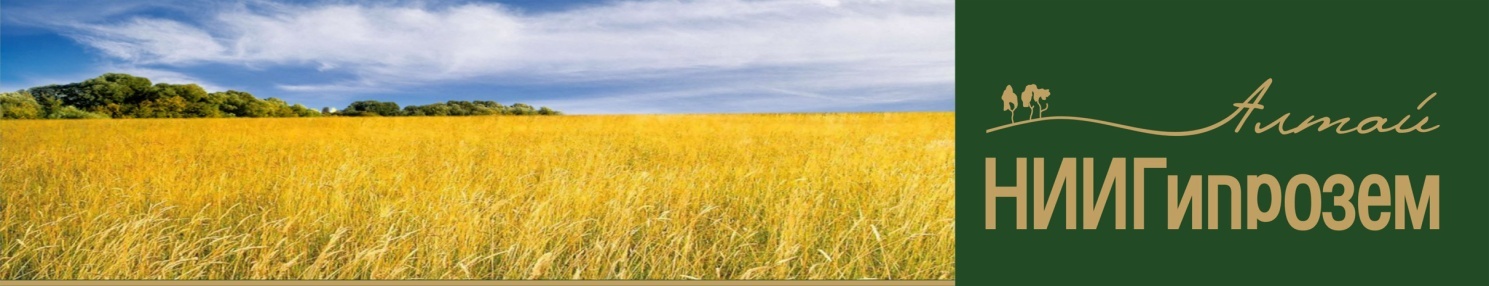 СТРОИТЕЛЬСТВО ЛИНЕЙНОГО ОБЪЕКТА ЭНЕРГООБЕСПЕЧЕНИЯ ТЕРРИТОРИИСАНОТОРНО-КУРОРТНОГО КОМПЛЕКСА «БЕЛОКУРИХА-2» АЛТАЙСКОГО КРАЯПРОЕКТ МЕЖЕВАНИЯ ТЕРРИТОРИИ, СОВМЕЩЕННЫЙ С ПРОЕКТОМ ПЛАНИРОВКИ ТЕРРИТОРИИ ЛИНЕЙНОГО ОБЪЕКТАПОЯСНИТЕЛЬНАЯ ЗАПИСКАДиректор                                                                                       Клюшников В.И.Главный архитектор                                                                    Бахуров Г.Н.Начальник отдела                                                                        Сизова Г.Я.Барнаул 2015Авторский коллектив:Главный архитектор                                                            Бахуров Г.Н.Начальник отдела                                                                Сизова Г.Я.Инженер                                                                                        Чеснакова О. В.СОДЕРЖАНИЕОбщие положенияВведениеПроект межевания территории линейного объекта энергообеспечения территории саноторно-курортного комплекса «Белокуриха-2» Алтайского края (ВЛ 110 кВ) был выполнен в составе проекта планировки на данный объект на основании:-   Градостроительного кодекса Российской Федерации  от 29.12.2004 №190-ФЗ (с изменениями на 28.12.2013 г) ;- Генерального плана города Белокуриха Алтайского края, утвержденного  решением Белокурихинского городского Совета депутатов от 01.06.2012 г. №37;- Проектной документации (электроснабжение объекта туристско-рекреационногокластера Белокуриха «Белокуриха-2»), разработанной ООО «Малая генерация» в 2013 году;-   Правил землепользования и застройки города Белокуриха;-   Задания на проектирование.Картографический материал выполнен в системе координат МСК-22. Топографо-геодезические работы  выполнены Алтайским филиалом ОАО «ПО Инжгеодезия» в 2013 г.Цель разработки проекта1. Установление правового регулирования земельных участков.2. Установление границ застроенных земельных участков и границ незастроенных земельных участков, оценка изъятия земельных участков.3. Определение и установление границ сервитутов.4. Повышение эффективности использования территории населенного пункта.Задачами подготовки проекта является анализ фактического землепользования и разработка проектных решений по координированию красных линий и вновь формируемых земельных участков проектируемого объекта.Проект планировки линейного объекта энергообеспечения территории санаторно-курортного комплекса «Белокуриха-2»Краткая физико-географическая характеристика района работПроектируемый участок начинается на северо-восточной окраине г.Белокуриха от существующей ЛЭП 110. Проектируемая трасса  располагается в западном и юго-западном направлении, вдоль р.Березовка     по незастроенной территории и пересекает пахотные угодья, грунтовые автодороги. Рельеф и грунты. Местность большей частью среднегорная, расчлененная сетью речных долин на отдельные массивы и хребты с абсолютными высотами 600-1200 м. Грунты в основном щебеночно-глинистые и щебеночно-суглинистые, по долинам рек глинистые и суглинистые.Гидрография. Реки имеют преобладающую ширину до 10 м, глубину 0,5-0,8 м, дно обычно глинистое, вязкое, берега пологие. Замерзают реки в конце ноября, скрываются в начале апреля. В период весеннего половодья (апрель-май) уровень воды поднимается до 1 м относительно меженного, который устанавливается в начале августа.Растительность. Леса смешанные с преобладанием пихты, сосны и березы, с примесью лиственницы. Подлесок местами густой, высотой 2-4 м и состоит из тех же пород с примесью черемухи и багульника. По долинам рек и логам преобладает кустарниковая растительность. Луговая растительность представлена разнотравно-злаковыми сообществами.Климатические условия. Зима (ноябрь-март) суровая и продолжительная. Устойчивый снежный покров образуется в начале ноября (на высоте 1500 м – в середине октября) и достигает до 0,2-0,4 м на открытых местах, до 1 м в узких котловинах и лощинах. Наиболее холодным месяцем является январь, дневная температура января -16°, -20°С, ночью -24°, -28°С.Весна короткая (апрель-май)  с неустойчивой прохладной погодой и заморозками до середины мая. Снежный покров сходит в середине апреля. Лето (июнь-август) жаркое, в горах прохладное. Температура днем в июле 20-23°С, ночью 10-16°С ( в горах 6-8°). Осень (сентябрь-октябрь) характерна ночными заморозками и неустойчивой погодой с затяжными дождями.Ветры весной и летом преобладают западные, осенью и зимой – юго-западные, со средней скоростью 3 м/с, максимальная скорость ветра 21-26 м/с. В долинах рек и межгорных котловинах характерны местные, теплые ветры с гор.Характеристика трассы ВЛ, района ее строительстваТрасса проходит по землям населенных пунктов города Белокуриха Алтайского края. Объект проектирования расположен на гористой, залесенной и на одном участке заболоченной местности. Поверхность покрыта, в основном, хвойным и смешанным лесом.Участок трассы проектируемой ВЛ начинается на северо-восточной окраине г.Белокуриха от опоры №158 существующей ЛЭП 110 кВ. Проектируемая трасса направлена в западном и юго-западном направлении, вдоль р.Березовка. Трасса проложена по незастроенной территории и пересекает пахотные угодья, грунтовые автодороги, и далее, проходит вдоль полевых дорог. Трасса ВЛ проходит по разным геоморфологическим элементам. Участок начинается на аккумулятивной делювиально-пролювиальной полого-волнистой предгорной равнине Алтая с расчленяющей ее долине       р. Березовка. Далее трасса проходит по геоморфологическому элементу первого порядка, по горным сооружениям Алтая. В пределах участка рельеф относительно ровный, осложненный понижениями временных водотоков. Абсолютные отметки по участку изменяются от 320,0 до 738,0 м. Относительное превышение составляет 418 м. Общее понижение наблюдается в северо-западном направлении. Общая протяженность трассы составляет 10,8 км.В соответствии с  общим сейсмическим районированием территории Российской Федерации (ОСР-97) г.Белокуриха расположен в районе с сейсмической интенсивностью 8 баллов при уровне сейсмической опасности «А». В границах площадки надземные и подземные постройки и коммуникации отсутствуют.Непосредственно в контурах площадки строительства и на прилегающей территории развития современных физико-геологических процессов визуально не прослеживается.Объекты, включенные в единый государственный реестр объектов культурного наследия (памятников истории и культуры) народов Российской Федерации отсутствуют.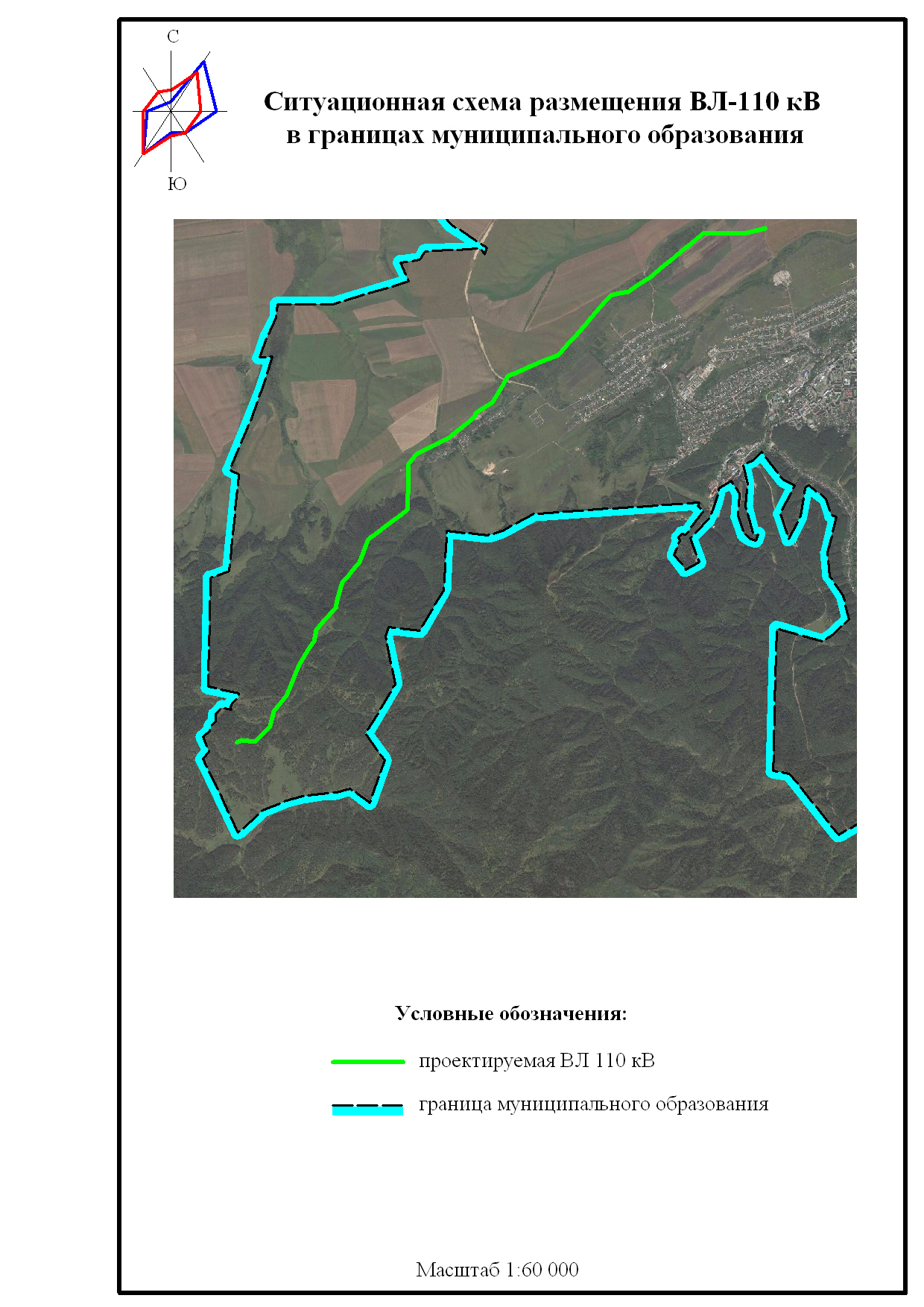 Описание вариантов маршрутов прохождения линейного объекта по территории района строительства, обоснование выбранного варианта трассыТрасса выбрана с учетом минимального расстояния от проектируемой подстанции до заданной точки присоединения (согласно техническим условиям) и минимального количества пересечений с другими объектами (линии электропередач, дороги, естественные преграды), а также с учетом пересечения минимального количества землепользователей.Основные технико-экономические показатели проекта планировкиОсновные технико-экономические показатели проекта планировки представлены в таблице 1.Таблица -1Проект межевания линейного объекта энергообеспечения территории санаторно-курортного комплекса «Белокуриха-2»Сведения о размерах земельных участков, временно отводимых на период строительства для обеспечения размещения строительных механизмов, площадок складирования материаловПроектом предусматривается формирование земельных участков, временно отводимых на период строительства линейного объекта энергообеспечения территории санаторно-курортного комплекса «Белокуриха-2» в городе Белокуриха Алтайского края. Данным проектом предусматривается строительство ВЛ-110 кВ.Площади временного отвода земли вдоль трассы ВЛ определены на основании «Правил определения размеров земельных участков для размещения воздушных линий электропередачи и опор линий связи, обслуживающих электрические сети», утвержденных Постановлением Правительства РФ от 11 августа 2003 г. №486.Параметры проектируемых земельных участковТаблица -2Площадь земель, отводимая на период строительства в залесенных участках равна ширине охранной зоны ВЛ.Охранная зона устанавливается вдоль воздушных линий электропередачи – в виде части поверхности участка земли и воздушного пространства ( на высоту, соответствующую высоте опор воздушных линий электропередачи), ограниченной параллельными вертикальными плоскостями, отстоящими по обе стороны линии электропередачи от крайних проводов при неотклоненном их положении на расстоянии 20 метров для проектируемой ВЛ 110 кВ.Охранная зона считается установленной с даты внесения в документы государственного кадастрового учета сведений о ее границах. Каталог координат поворотных точек охранной зоныТаблица -3Каталог координат поворотных точек формируемых земельных участковТаблица-4Настоящий проект обеспечивает равные права и возможности правообладателей земельных участков в соответствии с действующим законодательством. Сформированные границы земельных участков позволяют обеспечить необходимые требования по содержанию и обслуживанию объектов промышленной застройки в условиях сложившейся планировочной системы территории проектирования.Земельные участки, поставленные на государственный кадастровый учетУчасток трассы проектируемой ВЛ начинается на северо-восточной окраине г.Белокуриха от опоры №158 существующей ЛЭП 110 кВ. Проектируемая трасса направлена в западном и юго-западном направлении, вдоль р.Березовка. Трасса проложена по незастроенной территории и пересекает пахотные угодья, грунтовые автодороги, и далее, проходит вдоль полевых дорог. В границах проектируемой территории существуют объекты недвижимости, оформленные в установленном законом порядке. В основном это земли, предназначенные для сельскохозяйственного производства. В связи с необходимостью выделения земельных участков для строительства ВЛ рекомендуется установление временных публичных сервитутов (на период строительства) для участков, стоящих на государственном кадастровом учете, которые пересекает проектируемая ВЛ. Сведения об этих участках приведены в таблице 4.Таблица –5Ограничения (обременения) в обязательном порядке указывается в документах, удостоверяющих права собственников, владельцев или пользователей земельных участков (свидетельства, кадастровые паспорта).Каталог координат поворотных точек устанавливаемых сервитутовТаблица-6Земельные участки, отводимые под опоры в постоянное (бессрочное) пользованиеПлощадь земельного участка, отводимого под опору в постоянное (бессрочное) пользование определяется как площадь контура, отстоящего на 1 метр от контура проекции опоры на поверхность земли. Площади земельных участков, отводимых в постоянное пользование под устанавливаемые опоры, представлены в проектной документации, разработанной ООО «Малая генерация» в 2013 году.Каталог координат поворотных точек земельных участков, занятых опорами ЛЭП отводимых  в постоянное (бессрочное)пользованиеТаблица-7Формирование красных линий Проектируемые полосы отвода имеют постоянную ширину в условиях сложившейся застройки с учетом интересов владельцев земельных участков. Формирование красных линий на рассматриваемой территории не требуется.Перечень мероприятий по гражданской обороне, мероприятий по предупреждению чрезвычайных ситуаций природного и техногенного характераДанный раздел проектной документации не разрабатывается, в связи с тем, что согласно статье 48.1 Градостроительного кодекса, проектируемый объект не относится к опасным производственным объектам, так как   имеет напряжение менее 330 кВ.А также, согласно Федеральному закону Российской Федерации от 4 марта 2013 г. №22-ФЗ «О внесении изменений в Федеральный закон «О промышленной безопасности опасных производственных объектов», Отдельные законодательные акты Российской Федерации и о признании утратившим силу подпункта 114 пункта 333 ч.2 Налогового кодекса Российской Федерации» (пункт 12 ж) к опасным производственным объектам не относятся объекты электросетевого хозяйства. №НаименованиеЕд.изм.Количество1Формируемый земельный участокга3,972Общая протяженность ВЛ-110 кВкм10,7Номер земельного участкаПлощадь, м²142021253100410685119610877527681075924310101128127134801418001516321654179891836619102020211220232224281825252265327982836172947630270318203324183346873438903513Итого:3,97Номер поворотной точкиКоординаты, мКоординаты, мНомер поворотной точкиХУ1445398,003258937,842445369,983258842,523445417,573258828,534445448,223258932,805445432,783259111,596445523,973259198,337445622,143259292,738445827,153259341,259445940,923259431,0210446039,553259508,4111446176,853259564,2212446302,333259614,4013446450,823259674,3014446567,153259744,9515446666,863259804,7716446727,063259841,6017446770,643259867,9918446923,343259895,2819447032,833259991,7420447132,713260080,4121447213,153260151,2022447316,883260172,2023447385,963260183,5924447501,543260216,7725447567,063260235,7426447621,363260288,1027447665,413260330,2828447753,063260400,0529447818,553260451,7730447928,983260496,9331448045,763260544,2032448145,823260584,7533448231,593260698,5234448356,733260865,0135448471,473261017,4436448533,933261100,0637448592,303261101,5538448670,153261103,4239448745,353261105,3940448828,553261107,7541448949,573261107,9442449161,623261100,5043449251,683261182,3644449306,233261231,7445449386,533261392,3346449458,103261534,5047449519,113261656,4048449609,903261771,0949449712,673261899,8750449790,943261998,1351449839,213262000,3852449917,793262132,4653449977,053262231,3654450102,273262304,9355450222,713262374,5556450338,053262441,4657450387,173262561,3758450446,723262708,7759450504,973262852,3760450565,603263001,3161450614,253263120,9162450740,713263231,7963450892,163263364,9564451039,733263494,0365451149,883263590,2366451293,713263716,4667451416,583263823,3868451440,203263956,1869451459,173264063,5770451553,153264208,9371451651,073264359,5172451779,313264515,4373451893,263264654,7774452009,103264796,4675452121,053264933,5276452230,603265067,2877452230,203265264,7178452229,673265392,7179452229,153265523,3880452229,293265637,7681452261,873265791,1782452288,123265916,3883452294,663265947,7684452246,103265957,8885452239,563265926,5086452213,333265801,3587452179,693265643,0088452179,553265523,4489452180,073265392,5190452180,603265264,5191452180,963265084,9692452082,673264964,9493451970,683264827,8494451854,863264686,1795451740,913264546,8396451611,013264388,8797451511,573264235,9798451412,073264082,0799451391,363263964,80100451370,813263849,29101451261,153263753,88102451117,163263627,51103451007,113263531,39104450859,503263402,29105450707,953263269,03106450572,733263150,48107450519,663263019,99108450459,033262871,07109450400,763262727,41110450341,193262579,95111450298,553262475,88112450197,833262417,45113450077,453262347,87114449941,013262267,72115449875,253262157,96116449810,233262048,68117449766,163262046,63118449673,873261930,77119449571,143261802,03120449477,053261683,18121449413,743261556,70122449342,233261414,63123449266,033261262,26124449218,403261219,14125449143,203261150,78126448950,413261157,54127448827,813261157,35128448743,953261154,97129448668,853261153,00130448591,103261151,13131448508,773261149,04132448431,913261047,36133448317,113260894,83134448191,953260728,32135448114,483260625,57136448027,123260590,16137447910,383260542,91138447793,333260495,05139447722,323260438,97140447632,753260367,68141447587,063260323,92142447541,463260279,96143447487,743260264,41144447375,043260232,07145447307,923260221,00146447190,343260197,19147447099,953260117,65148446999,913260028,84149446900,963259941,66150446752,843259915,19151446701,363259884,02152446640,983259847,07153446541,633259787,49154446428,503259718,77155446283,773259660,40156446158,433259610,28157446014,413259551,73158445910,303259470,04159445805,053259386,99160445597,543259337,87161445489,593259234,09162445381,323259131,09Номер поворотной точкиКоординаты, мКоординаты, мНомер поворотной точкиХУ:ЗУ1:ЗУ1:ЗУ11452271.293265922.932452267.573265923.143452257.293265924.274452256.993265922.865452256.113265918.666452266.603265917.507452252.103265899.508452247.343265876.829452248.973265878.9010452265.773265896.5811452270.693265920.021452271.293265922.93:ЗУ2:ЗУ2:ЗУ21452055.623264881.552452107.283264944.803452212.793265073.634452212.763265087.745452211.753265087.316452211.793265073.941452055.623264881.55:ЗУ3:ЗУ3:ЗУ31452056.133264902.612452177.493265052.623452096.443264953.664452066.333264916.781452056.133264902.61:ЗУ4:ЗУ4:ЗУ41451716.263264482.542451946.143264766.693451943.303264766.214451868.643264674.905451754.703264535.576451706.263264476.661451716.263264482.54:ЗУ5:ЗУ5:ЗУ51451620.033264361.552451616.183264364.163451601.883264342.184451605.523264339.71451620.033264361.55:ЗУ6:ЗУ6:ЗУ61451336.103263795.492451388.163263840.213451429.873264075.104451603.193264336.185451599.573264338.626451526.483264226.267451428.973264075.428451408.893263961.719451387.243263840.001451336.103263795.49:ЗУ7:ЗУ7:ЗУ71451488.083264141.092451441.253264070.543451399.243263833.974450917.293263420.835450924.553263416.946451028.033263507.447451115.223263583.608451128.163263570.349451150.343263589.7010451155.833263594.5311451144.173263608.9112451206.653263663.7413451219.913263650.7714451275.443263699.5015451264.243263714.2916451282.043263729.9017451400.163263832.6718451422.673263959.2619451442.273264070.211451488.083264141.09:ЗУ8:ЗУ8:ЗУ81450917.293263420.832450718.363263238.543450733.423263249.094450880.453263378.355450882.323263380.001450917.293263420.83:ЗУ9:ЗУ9:ЗУ91450522.783262977.762450559.163263067.153450558.263263067.634450554.693263069.545450529.183262996.161450522.783262977.76:ЗУ10:ЗУ10:ЗУ101450277.733262435.952450278.973262443.943450276.103262442.271450277.733262435.95:ЗУ11:ЗУ11:ЗУ111450257.783262416.852450258.243262415.743450264.313262419.264450263.963262420.435450259.293262413.176450265.173262416.501450257.783262416.85:ЗУ12:ЗУ12:ЗУ121450253.333262428.142450253.043262428.903450260.113262432.994450260.363262432.211450253.333262428.14:ЗУ13:ЗУ13:ЗУ131450257.783262416.852450258.243262415.743450259.293262413.174450175.663262365.895450174.783262367.416450093.383262320.357450084.663262315.238450085.003262314.649450051.243262295.5510450050.723262296.591450257.783262416.85:ЗУ14:ЗУ14:ЗУ141450253.333262428.142450253.043262428.93450246.253262446.354450232.233262438.215450233.843262431.396450139.493262371.667450142.983262365.178450086.343262332.459450077.123262327.0210450074.893262330.7711450043.473262310.8812450044.993262308.1413449964.053262260.6114449955.043262254.9115450143.433262364.321450253.333262428.14:ЗУ15:ЗУ15:ЗУ151449775.053262029.222449687.803261919.683449585.043261790.914449492.143261673.575449429.663261548.746449420.023261529.577449403.93261538.698449379.693261490.599449381.023261490.3210449389.073261479.9711449390.873261469.3312449493.553261674.1613449775.703262029.231449775.053262029.22:ЗУ16:ЗУ16:ЗУ161449417.043261494.742449417.843261494.133449441.383261540.904449440.453261541.441449417.043261494.74:ЗУ171449432.813261482.742449417.843261494.133449441.383261540.904449443.283261539.795449457.373261531.521449432.813261482.74:ЗУ18:ЗУ18:ЗУ181451192.933263672.532451181.823263685.183451197.993263699.384451209.373263686.661451192.933263672.53:ЗУ19:ЗУ19:ЗУ191449153.663261118.592449153.783261119.703449145.023261119.984449144.663261118.911449153.663261118.59:ЗУ20:ЗУ20:ЗУ201449154.963261131.662449155.583261137.973449149.813261132.744449149.173261132.755449148.913261131.871449154.963261131.66:ЗУ21:ЗУ21:ЗУ211449134.223261119.282449134.593261120.343449131.933261119.361449134.223261119.28:ЗУ22:ЗУ22:ЗУ221449138.593261132.212449138.853261133.123449138.543261133.121449138.593261132.21:ЗУ23:ЗУ23:ЗУ231448679.283261134.512448674.513261145.383448669.863261153.714448669.063261153.75448671.053261148.181448679.283261134.51:ЗУ24:ЗУ24:ЗУ241448507.673261096.462448295.483260782.353448357.303260864.594448471.693261016.581448507.673261096.46:ЗУ25:ЗУ25:ЗУ251447898.703260515.742447877.293260514.103447838.893260491.304447900.293260515.061447898.703260515.74:ЗУ26:ЗУ26:ЗУ261447802.843260478.662447823.863260488.963447838.893260491.301447802.843260478.66:ЗУ27:ЗУ27:ЗУ271447132.703260121.282447198.933260179.743447130.513260122.301447132.703260121.28:ЗУ28:ЗУ28:ЗУ281447316.903260171.502447321.363260172.243447326.243260181.394447314.173260180.505447315.193260191.226447204.473260168.647447144.573260115.748447163.753260106.809447213.483260150.561447316.903260171.50:ЗУ29:ЗУ29:ЗУ291446780.883259896.592446797.323259891.553446785.743259901.104446795.753259910.465446777.633259920.326446758.893259916.981446780.883259896.59:ЗУ30:ЗУ30:ЗУ301446807.543259873.872446773.333259867.763446788.193259883.874446798.683259880.665446806.953259878.461446807.543259873.87:ЗУ31:ЗУ31:ЗУ311446649.653259793.632446667.233259804.183446727.423259840.994446767.823259865.475446723.573259898.276446701.003259884.627446686.053259875.478446675.313259822.859446663.813259808.5810446639.083259808.5011446656.393259841.0612446662.263259860.9113446648.803259852.6714446645.963259845.5515446626.733259819.6216446582.263259783.7117446571.133259779.0618446557.633259771.4419446515.353259747.7420446518.883259742.1121446523.193259736.5122446525.133259731.201446649.653259793.63:ЗУ32:ЗУ32:ЗУ321446451.173259711.712446473.473259725.253446492.023259729.634446516.663259740.835446520.013259735.026446495.653259723.571446451.173259711.71:ЗУ33:ЗУ33:ЗУ331445669.223259344.352445694.233259336.303445716.253259330.274445737.283259333.225445750.363259350.196445756.343259375.977445796.363259385.398445804.723259387.639445828.923259406.7210445850.853259421.0911445879.633259437.9512445870.843259428.0613445848.643259405.6014445783.913259352.7815445768.113259337.2516445759.263259330.4317445750.713259327.4418445722.863259318.7819445711.243259321.3920445709.693259316.5421445692.653259314.1622445669.683259312.9623445663.433259311.5524445663.633259329.7125445625.153259342.451445669.223259344.35:ЗУ34:ЗУ34:ЗУ341446113.433259592.742446091.913259583.983446087.103259579.494446034.423259544.505446023.403259536.186445956.243259484.267445937.373259471.788445926.323259465.309445894.003259439.0610445878.183259421.2611445855.423259398.2412445790.753259345.4713445775.953259330.9314445788.613259335.7115445874.493259415.7916445927.443259450.2717445990.853259492.7418446084.383259561.661446113.433259592.741445418.223258944.032445405.893258993.343445417.703258944.031445418.223258944.03№ п/пАдрес (ориентир)Разрешенное использованиеS зем. участка, кв.м.S сервитута, кв.м.КатегорияКадастровый номер12345671Алтайский край, г.Белокуриха, ул.НижняяДля сельскохозяйственного производства86375,98270,06Земли населенных пунктов22:64:013901:122Алтайский край, г.Белокуриха, северная граница города, район начала ул. ЦентральнаяДля размещения автомобильной дороги16095,45263,35Земли населенных пунктов22:64:000000:213Алтайский край, г.Белокуриха, ул.Центральная, д.58Для сельскохозяйственного производства45044,486866,45Земли населенных пунктов22:64:020203:354Алтайский край, г.Белокуриха, ул.Центральная, д.50Для сельскохозяйственного производства17762,199850,56Земли населенных пунктов22:64:020203:475Алтайский край, г.Белокуриха, ул.Центральная, д.50Для сельскохозяйственного производства13241,163090,99Земли населенных пунктов22:64:020203:486Алтайский край, г.Белокуриха, ул.Иртышская, д.26Для сельскохозяйственного производства65998,5237,34Земли населенных пунктов22:64:013901:507Алтайский край, г.Белокуриха, ул.Центральная, д.50Для сельскохозяйственного производства11006,546807,87Земли населенных пунктов22:64:020203:508Алтайский край, г.Белокуриха, ул.Центральная, д.50Для сельскохозяйственного производства14040,122718,36Земли населенных пунктов22:64:020203:549Алтайский край, г.Белокуриха, ул.Центральная, д.50Для сельскохозяйственного производства120000,81759,78Земли населенных пунктов22:64:020203:6610Алтайский край, г.Белокуриха, ул.Центральная, д.50Для сельскохозяйственного производства120000,801430,27Земли населенных пунктов22:64:020203:6611Алтайский край, г.Белокуриха, ул.Центральная, д.50Для сельскохозяйственного производства120000,803644,61Земли населенных пунктов22:64:020203:6612Алтайский край, г.Белокуриха, ул.Центральная, д.50Для сельскохозяйственного производства120000,803279,27Земли населенных пунктов22:64:020203:6613Алтайский край, г.Белокуриха, ул.Центральная, д.50Для сельскохозяйственного производства102858,471764,35Земли населенных пунктов22:64:020203:7214Алтайский край, г.Белокуриха, ул.Центральная, д.50Для сельскохозяйственного производства61502,021884,09Земли населенных пунктов22:64:020203:7315Алтайский край, г.Белокуриха, ул.НижняяДля сельскохозяйственного производства1811,6418,47Земли населенных пунктов22:64:020203:7416Алтайский край, г.Белокуриха, (пастбище в с. Ульяновка)Под пастбище29999,94111,91Земли населенных пунктов22:64:020201:8417Алтайский край, г.Белокуриха, 4092 м на юго-запад от ул. Центральная, д.56Для выпаса сельскохозяйственных животных68758,743972,43Земли населенных пунктов22:64:020203:8618Алтайский край, г.БелокурихаСтроительство автомобильной дороги264475,56295,10Земли населенных пунктов22:64:020203:8919Алтайский край, г.Белокуриха, ул.Центральная, д.37Для сельскохозяйственного производства2864,52546,52Земли населенных пунктов22:64:020203:91(24)20Алтайский край, г.Белокуриха, ул.Центральная, д.37Для сельскохозяйственного производства2864,52537,58Земли населенных пунктов22:64:020203:91(24)21Алтайский край, г.Белокуриха, ул.Центральная, д.37Для сельскохозяйственного производства813,57735,09Земли населенных пунктов22:64:020203:91(17)22Алтайский край, г.Белокуриха, ул.Центральная, д.37Для сельскохозяйственного производства6905,27292,75Земли населенных пунктов22:64:020203:91(19)23Алтайский край, г.Белокуриха, ул.Центральная, д.37Для сельскохозяйственного производства9666,93788,42Земли населенных пунктов22:64:020203:91(1)24Алтайский край, г.Белокуриха, ул.Центральная, д.37Для сельскохозяйственного производства9666,9339,31Земли населенных пунктов22:64:020203:91(1)25Алтайский край, г.Белокуриха, ул.Центральная, д.54Для сельскохозяйственного использования (пашня)408,79402,68Земли населенных пунктов22:64:020203:9326Алтайский край, г.Белокуриха, ул.Центральная, д.50Для сельскохозяйственного использования (пастбище)70309,895999,08Земли населенных пунктов22:64:020203:9727Алтайский край, г.Белокуриха, ул.Центральная, д.50Для сельскохозяйственного использования (пастбище)36963,795778,44Земли населенных пунктов22:64:020203:9928Алтайский край, г.Белокуриха, ул.Центральная, д.54Для сельскохозяйственного использования (пашня)189252,5316407,38Земли населенных пунктов22:64:020203:10829Алтайский край, г.Белокуриха, ул.Центральная, д.56Под городскими лесами41318,951601,92Земли населенных пунктов22:64:020203:11030Алтайский край, г.Белокуриха, ул.Центральная, д.56Под городскими лесами544869,3612962,06Земли населенных пунктов22:64:020203:11231Алтайский край, г.Белокуриха, ул.Центральная, д.56Под городскими лесами779601,6324959,77Земли населенных пунктов22:64:020203:11732Алтайский край, г.Белокуриха, ул.Центральная, д.56Под городскими лесами779601,6319,73Земли населенных пунктов22:64:020203:11733Алтайский край, г.Белокуриха, ул.Центральная, д.56Под городскими лесами779601,6310616,73Земли населенных пунктов22:64:020203:11734Алтайский край, г.Белокуриха, ул.Центральная, д.56Под городскими лесами779601,633950,64Земли населенных пунктов22:64:020203:11735Алтайский край, г.Белокуриха, ул.Центральная, д.56Под городскими лесами779601,63232,11Земли населенных пунктов22:64:020203:11736Алтайский край, г.Белокуриха, ул.Центральная, д.56Под городскими лесами21371391621,34Земли населенных пунктов22:64:020203:12137Алтайский край, г.Белокуриха, примерно 4,94 км на юго-восток от ул. Центральная, 31Для сельскохозяйственного производства80614,151421,95Земли населенных пунктов22:64:000000:13038Алтайский край, г.Белокуриха, ул.Центральная, д.56Под городскими лесами33903,42396,79Земли населенных пунктов22:64:020203:13039Алтайский край, г.Белокуриха, примерно 108 м на север от ул. Центральная, 52Для сельскохозяйственного производства18908,76700,85Земли населенных пунктов22:64:000000:13140Алтайский край, г.Белокуриха, ул.Центральная, д.56Под городскими лесами16103,2210446,72Земли населенных пунктов22:64:020203:13241Алтайский край, г.Белокуриха, ул.Центральная, д.56Под городскими лесами39461,972408,01Земли населенных пунктов22:64:020203:13342Алтайский край, г.Белокуриха, ул.Центральная, д.56Под городскими лесами38346,024,56Земли населенных пунктов22:64:020203:13743Алтайский край, г.Белокуриха, ул. Центральная, 50Для размещения автомобильной дороги20342,5911,22Земли населенных пунктов22:64:020203:140(5)44Алтайский край, г.Белокуриха, ул. Центральная, 50Для размещения автомобильной дороги1621,479,33Земли населенных пунктов22:64:020203:140(6)45Алтайский край, г.Белокуриха, ул. Центральная, 50Для размещения автомобильной дороги209,77176,95Земли населенных пунктов22:64:020203:140(3)46Алтайский край, г.Белокуриха, ул. Центральная, 50Для размещения автомобильной дороги236,04157,67Земли населенных пунктов22:64:020203:140(8)47Алтайский край, г.Белокуриха, ул. Центральная, 50Для размещения автомобильной дороги2020,371963,29Земли населенных пунктов22:64:020203:140(1)48Алтайский край, г.Белокуриха, ул. Центральная, 50Для размещения автомобильной дороги449,70302,36Земли населенных пунктов22:64:020203:140(10)49Алтайский край, г.Белокуриха, ул. Центральная, 50Для размещения автомобильной дороги58,7558,71Земли населенных пунктов22:64:020203:140(11)50Алтайский край, г.Белокуриха, севернее объездной дороги в районе бывшей совхозной фермыДля производства сельскохозяйственной продукции246587,0989,19Земли населенных пунктов22:64:000000:149(3)51Алтайский край, г.Белокуриха, севернее объездной дороги в районе бывшей совхозной фермыДля производства сельскохозяйственной продукции36793,60111,42Земли населенных пунктов22:64:000000:149(35)52Алтайский край, г.Белокуриха, севернее объездной дороги в районе бывшей совхозной фермыДля производства сельскохозяйственной продукции246587,091639,61Земли населенных пунктов22:64:000000:149(3)53Алтайский край, г.Белокуриха, севернее объездной дороги в районе бывшей совхозной фермыДля производства сельскохозяйственной продукции56870,08150,90Земли населенных пунктов22:64:000000:149(8)54Алтайский край, г.Белокуриха, севернее объездной дороги в районе бывшей совхозной фермыДля производства сельскохозяйственной продукции246587,09113,59Земли населенных пунктов22:64:000000:149(3)55Алтайский край, г.Белокуриха, севернее объездной дороги в районе бывшей совхозной фермыДля производства сельскохозяйственной продукции22186,421660,07Земли населенных пунктов22:64:000000:149(11)56Алтайский край, г.Белокуриха, севернее объездной дороги в районе бывшей совхозной фермыДля производства сельскохозяйственной продукции22186,42717,58Земли населенных пунктов22:64:000000:149(11)57Алтайский край, г.Белокуриха, севернее объездной дороги в районе бывшей совхозной фермыДля производства сельскохозяйственной продукции22186,421790,38Земли населенных пунктов22:64:000000:149(11)58Алтайский край, г.Белокуриха, севернее объездной дороги в районе бывшей совхозной фермыДля производства сельскохозяйственной продукции25841,53631,38Земли населенных пунктов22:64:000000:149(9)59Алтайский край, г.Белокуриха, севернее объездной дороги в районе бывшей совхозной фермыДля производства сельскохозяйственной продукции23822,03228,25Земли населенных пунктов22:64:000000:149(21)60Алтайский край, г.Белокуриха, севернее объездной дороги в районе бывшей совхозной фермыДля производства сельскохозяйственной продукции23822,032680,84Земли населенных пунктов22:64:000000:149(21)61Алтайский край, г.Белокуриха, 2,9 км сев.-западней ЗУ с К№22:64:012601:234, расположенного по адресу:Ул Славского,39/4Для сельскохозяйственного производства51709,16998,23Земли населенных пунктов22:64:000000:15262Алтайский край, г.Белокуриха, 2,9 км сев.-западней ЗУ с К№22:64:012601:234, расположенного по адресу:Ул Славского,39/4Для сельскохозяйственного производства51709,16545,84Земли населенных пунктов22:64:000000:15263Алтайский край, г.Белокуриха, 2,9 км сев.-западней ЗУ с К№22:64:012601:234, расположенного по адресу:Ул Славского,39/4Для сельскохозяйственного производства51709,164,20Земли населенных пунктов22:64:000000:15264Алтайский край, г.Белокуриха, ул. Центральная, 46Для сельскохозяйственного производства96005,733421,73Земли населенных пунктов22:64:013901:15265Алтайский край, г.Белокуриха, ул.Центральная, д.38Под городскими лесами15165,07819,12Земли населенных пунктов22:64:020201:16566Алтайский край, г.Белокуриха, примерно 4252 м на юго-запад от ул. Центральная, 50Товарное сельскохозяйственное производство24226,812098,47Земли населенных пунктов22:64:020203:16667Алтайский край, г.Белокуриха, примерно 4252 м на юго-запад от ул. Центральная, 50Товарное сельскохозяйственное производство24226,8180,17Земли населенных пунктов22:64:020203:16668Алтайский край, г.Белокуриха, ул.Чехова, д.2Для сельскохозяйственного производства220008,566790,39Земли населенных пунктов22:64:013901:17568Алтайский край, г.Белокуриха, ул.Чехова, д.2Для сельскохозяйственного производства290006,73102,55Земли населенных пунктов22:64:013901:17669Алтайский край, г.Белокуриха, ул.Рабочая, д.60Для сельскохозяйственного производства61499,62582,97Земли населенных пунктов22:64:013901:23170Алтайский край, г.Белокуриха, ул.Успенская, д.1Для сельскохозяйственного производства57003,83131,82Земли населенных пунктов22:64:013901:23971Алтайский край, г.Белокуриха, ул.Успенская, д.62Для сельскохозяйственного производства60002,95140,27Земли населенных пунктов22:64:013901:27472Алтайский край, г.Белокуриха, ул.Успенская, д.23Для сельскохозяйственного производства126003,684247,57Земли населенных пунктов22:64:013901:29473Алтайский край, г.Белокуриха, ул.Успенская, д.62Для сельскохозяйственного производства60003,4426,43Земли населенных пунктов22:64:013901:30574Алтайский край, г.Белокуриха, ул.Нижняя, д.77Для сельскохозяйственного производства66002,341022,93Земли населенных пунктов22:64:013901:38875Алтайский край, г.Белокуриха, ул.Нижняя, д.77Для сельскохозяйственного производства66000,47204,47Земли населенных пунктов22:64:013901:39076Алтайский край, г.Белокуриха, ул.Нижняя, д.77Для сельскохозяйственного производства30004,27216,08Земли населенных пунктов22:64:013901:39477Алтайский край, г.Белокуриха, ул.Молодежная, д.48Для сельскохозяйственного производства56945,844727,68Земли населенных пунктов22:64:013901:87878Алтайский край, г.Белокуриха, в 990 м по направлению на север от жилого дома по ул.Чехова, 2Для сельскохозяйственного производства120723,492276,36Земли населенных пунктов22:64:013901:1285Номер поворотной точкиКоординаты, мКоординаты, мНомер поворотной точкиХУ22:64:013901:12/чзу122:64:013901:12/чзу122:64:013901:12/чзу11451943.313264766.222451984.473264816.583452066.283264916.744452056.133264902.615451946.143264766.691451943.313264766.2222:64:000000:21/чзу122:64:000000:21/чзу122:64:000000:21/чзу11450281.883262429.462450277.733262435.953450276.093262442.274450260.123262433.015450260.363262432.216450263.963262420.437450264.323262419.281450281.883262429.4622:64:020203:35/чзу122:64:020203:35/чзу122:64:020203:35/чзу11447130.513260122.32447131.223260121.423447111.683260104.264447011.733260015.545446908.993259925.026446836.593259912.087446836.653259930.888446813.13259926.679446795.753259910.4610446785.743259901.111446797.323259891.5512446806.223259884.2113446805.193259892.2614446836.533259897.8615446915.333259911.9416447021.003260005.0417447120.973260093.7918447140.183260110.719447151.753260096.2420447163.733260106.7821447144.573260115.7422447132.73260121.281447130.513260122.322:64:020203:47/чзу122:64:020203:47/чзу122:64:020203:47/чзу11448021.683260549.332448167.473260612.33448167.643260612.534448155.863260612.595448129.973260612.76448076.433260610.97448026.873260590.828448007.523260582.989448001.513260579.0610447996.083260574.8611447995.053260577.9412447910.113260543.5513447812.853260503.7814447813.343260498.3515447823.863260488.9616447838.893260491.317447877.293260514.118447898.73260515.7419447900.293260515.0620447910.373260510.661448021.683260549.3322:64:020203:48/чзу122:64:020203:48/чзу122:64:020203:48/чзу11448023.193260545.622447923.233260510.93447923.613260502.84447932.863260497.745448046.023260543.556448146.243260584.187448162.673260605.941448023.193260545.6222:64:013901:50/чзу122:64:013901:50/чзу122:64:013901:50/чзу11452271.33265922.942452273.63265933.953452270.843265934.524452267.583265923.141452271.33265922.9422:64:020203:50/чзу122:64:020203:50/чзу122:64:020203:50/чзу11448534.283261099.382448592.313261100.853448598.643261101.014448690.773261115.425448686.43261122.676448679.283261134.517448671.053261148.188448630.173261136.199448587.443261139.3310448543.583261139.2611448533.093261130.8512448517.523261118.3513448507.673261096.4614448471.733261016.6215448472.033261017.021448534.283261099.3822:64:020203:54/чзу122:64:020203:54/чзу122:64:020203:54/чзу11445625.153259342.452445669.223259344.353445694.233259336.34445716.253259330.275445737.283259333.226445750.363259350.197445756.333259375.978445608.823259341.251445625.153259342.4522:64:020203:66/чзу122:64:020203:66/чзу122:64:020203:66/чзу11446773.323259867.762446788.193259883.873446791.143259887.074446780.883259896.595446758.873259916.986446752.593259915.867446723.583259898.298446767.833259865.479446770.893259867.311446773.323259867.7622:64:020203:66/чзу222:64:020203:66/чзу222:64:020203:66/чзу21446639.083259808.52446663.813259808.583446675.313259822.854446686.043259875.465446662.283259860.936446656.393259841.061446639.083259808.522:64:020203:66/чзу322:64:020203:66/чзу322:64:020203:66/чзу31446384.583259666.772446384.893259670.583446385.93259682.44446386.923259694.585446388.343259683.386446436.523259702.827446451.143259711.78446495.653259723.579446520.013259735.0210446516.663259740.8311446492.023259729.6312446473.513259725.2813446514.013259749.8714446515.353259747.7415446518.883259742.1116446523.193259736.5117446525.133259731.218446525.333259730.6619446516.453259713.9520446515.963259713.0621446451.133259673.6622446436.593259667.8123446434.143259686.7724446390.23259669.0425446392.073259654.5826446383.613259655.3927446383.753259657.021446384.583259666.7722:64:020203:66/чзу422:64:020203:66/чзу422:64:020203:66/чзу41446088.293259582.512446014.063259552.343445948.883259501.184445941.453259483.315445883.283259449.66445828.983259406.777445850.853259421.098445879.633259437.959445926.323259465.310445937.373259471.7811445956.243259484.2612446023.43259536.1813446034.423259544.514446087.13259579.491446088.293259582.5122:64:020203:72/чзу122:64:020203:72/чзу122:64:020203:72/чзу11449244.913261219.122449230.343261205.943449155.593261137.984449154.963261131.665449153.783261119.76449153.673261118.597449155.013261118.548449239.743261195.579449250.943261205.711449244.913261219.1222:64:020203:73/чзу122:64:020203:73/чзу122:64:020203:73/чзу11447326.333260173.062447330.963260181.743447353.713260183.474447356.143260197.875447356.963260202.786447357.13260210.187447357.223260216.358447367.073260231.469447318.263260223.3910447316.383260203.711447315.193260191.2212447314.173260180.513447326.243260181.3914447321.373260172.241447326.333260173.0622:64:000000:74/чзу122:64:000000:74/чзу122:64:000000:74/чзу11451603.193264336.182451605.523264339.73451601.873264342.164451599.583264338.641451603.193264336.1822:64:020201:84/чзу122:64:020201:84/чзу122:64:020201:84/чзу11448674.513261145.382448696.343261154.423448669.883261153.711448674.513261145.3822:64:020203:86/чзу122:64:020203:86/чзу122:64:020203:86/чзу11445433.23258879.232445430.573258890.243445422.263258924.984445417.73258944.035445405.893258993.346445392.53258993.497445397.293258937.98445379.073258875.929445396.833258870.7210445392.083258854.5811445405.513258850.6212445410.253258866.78134454283258861.551445433.23258879.2322:64:020203:89/чзу122:64:020203:89/чзу122:64:020203:89/чзу11445469.543259215.972445481.913259218.963445508.363259245.14445513.283259257.825445489.113259234.591445469.543259215.9722:64:020203:91/чзу122:64:020203:91/чзу122:64:020203:91/чзу11445566.923259238.672445568.643259241.183445555.113259239.064445554.553259238.985445517.513259233.176445538.463259222.227445537.383259210.271445566.923259238.6722:64:020203:91/чзу222:64:020203:91/чзу222:64:020203:91/чзу21445506.363259180.642445493.83259183.53445492.323259191.864445517.783259207.795445534.843259207.826445524.453259197.821445506.363259180.6422:64:020203:91/чзу322:64:020203:91/чзу322:64:020203:91/чзу31445456.283259152.142445460.563259176.463445471.323259187.414445435.983259184.035445426.423259174.941445456.283259152.1422:64:020203:91/чзу422:64:020203:91/чзу422:64:020203:91/чзу41445384.13259090.752445399.183259099.973445398.613259108.864445388.133259115.875445381.953259115.711445384.13259090.7522:64:020203:91/чзу522:64:020203:91/чзу522:64:020203:91/чзу51445448.933258932.742445447.053258954.423445444.313258955.064445426.293258944.225445418.223258944.036445417.73258944.037445422.263258924.988445432.33258926.19445438.043258921.2610445439.013258899.011445448.933258932.7422:64:020203:91/чзу622:64:020203:91/чзу622:64:020203:91/чзу61445433.23258879.262445437.153258892.673445430.573258890.241445433.23258879.2622:64:020203:93/чзу122:64:020203:93/чзу122:64:020203:93/чзу11445430.573258890.242445437.153258892.6934454393258898.984445438.043258921.265445432.33258926.16445422.263258924.981445430.573258890.2422:64:020203:97/чзу122:64:020203:97/чзу122:64:020203:97/чзу11446079.033259539.342446084.383259561.663445990.853259492.744445927.443259450.275445874.493259415.796445860.223259366.467445941.353259430.468446039.93259507.799446074.873259522.021446079.033259539.3422:64:020203:97/чзу122:64:020203:97/чзу122:64:020203:97/чзу11445663.433259311.552445663.633259329.713445625.153259342.454445608.733259341.225445597.193259338.516445551.543259294.617445566.023259249.388445568.643259241.189445566.963259238.710445622.493259292.111445663.323259301.891445663.433259311.5522:64:020203:108/чзу122:64:020203:108/чзу122:64:020203:108/чзу11445447.053258954.432445433.513259111.313445506.363259180.624445493.83259183.55445492.323259191.866445517.783259207.797445534.843259207.848445537.373259210.269445538.463259222.2210445517.513259233.1711445554.553259238.9812445555.113259239.0613445563.913259247.4714445566.023259249.3815445551.533259294.5916445513.33259257.8417445508.363259245.118445481.913259218.9619445469.523259215.95204454363259184.0621445471.323259187.4122445460.563259176.4623445456.283259152.1424445426.413259174.9425445380.593259131.3626445381.943259115.7327445388.133259115.8728445398.613259108.8629445399.183259099.9730445384.13259090.7431445392.53258993.532445405.893258993.3433445418.223258944.0334445426.293258944.2235445444.313258955.061445447.053258954.4322:64:020203:110/чзу122:64:020203:110/чзу122:64:020203:110/чзу11448746.133261104.722448746.373261108.033448739.823261124.024448686.43261122.675448690.773261115.426448598.723261101.017448745.353261104.691448746.133261104.7222:64:020203:112/чзу122:64:020203:112/чзу122:64:020203:112/чзу11447923.613260502.82447923.233260510.93447808.963260468.184447652.993260344.465447557.313260252.56447381.763260201.957447356.143260197.878447353.713260183.479447330.963260181.7410447326.353260173.0711447386.13260182.9312447501.673260216.0813447567.393260235.0614447621.883260287.6215447665.873260329.7616447753.533260399.5417447818.933260451.1818447929.293260496.319447932.853260497.741447923.613260502.822:64:020203:117/чзу122:64:020203:117/чзу122:64:020203:117/чзу11448671.053261148.182448669.053261153.73448668.833261153.74448591.093261151.825448508.423261149.736448431.323261047.747448316.543260895.238448191.43260728.759448114.033260626.1410448076.463260610.9111448129.973260612.712448155.863260612.5913448180.623260633.8114448518.263261130.4815448533.093261130.8516448543.583261139.2617448587.443261139.3318448630.173261136.191448671.053261148.1822:64:020203:117/чзу222:64:020203:117/чзу222:64:020203:117/чзу21447995.063260577.942448007.483260582.963448001.513260579.064447996.083260574.861447995.063260577.9422:64:020203:117/чзу322:64:020203:117/чзу322:64:020203:117/чзу31447813.343260498.352447812.843260503.783447792.973260495.664447721.893260439.525447632.293260368.196447586.573260324.437447541.113260280.598447487.553260265.079447374.893260232.7510447367.093260231.4611447357.223260216.3512447357.13260210.1813447379.153260213.714447551.133260263.2215447645.083260353.516447802.843260478.6617447823.863260488.961447813.343260498.3522:64:020203:117/чзу422:64:020203:117/чзу422:64:020203:117/чзу41447316.383260203.72447318.253260223.393447307.793260221.684447306.623260221.445447286.73260206.346447276.133260215.267447190.023260197.848447119.873260136.119447130.513260122.310447198.933260179.7411447316.383260203.71447316.383260203.722:64:020203:117/чзу522:64:020203:117/чзу522:64:020203:117/чзу51446795.753259910.462446813.073259926.663446777.643259920.341446795.753259910.4622:64:020203:121/чзу122:64:020203:121/чзу122:64:020203:121/чзу11446184.863259566.672446302.593259613.743446392.653259650.14446392.073259654.565446383.613259655.396446383.753259657.027446185.083259571.791446184.863259566.6722:64:000000:130/чзу122:64:000000:130/чзу122:64:000000:130/чзу11449367.653261396.192449289.83261240.883449291.83261242.694449369.853261398.785449370.643261400.346449388.693261436.217449405.153261427.788449432.813261482.729449417.033261494.741449367.653261396.1922:64:020203:130/чзу122:64:020203:130/чзу122:64:020203:130/чзу11445941.453259483.312445948.853259501.173445909.873259470.594445883.333259449.651445941.453259483.3122:64:000000:131/чзу122:64:000000:131/чзу122:64:000000:131/чзу11449368.283261426.782449358.133261406.623449280.463261251.314449244.923261219.125449250.953261205.736449265.183261218.617449369.963261427.631449368.283261426.7822:64:020203:132/чзу122:64:020203:132/чзу122:64:020203:132/чзу11446386.923259694.582446385.933259702.353446283.513259661.064446158.173259610.935446113.443259592.746446084.383259561.667446079.033259539.348446384.893259670.581446386.923259694.5822:64:020203:133/чзу122:64:020203:133/чзу122:64:020203:133/чзу11446648.783259852.662446640.613259847.663446541.273259788.14446536.363259785.15446542.413259766.996446571.133259779.067446582.263259783.718446626.733259819.629446645.963259845.551446648.783259852.6622:64:020203:137/чзу122:64:020203:137/чзу122:64:020203:137/чзу11446087.13259579.492446091.93259583.983446088.33259582.511446087.13259579.4922:64:020203:140/чзу122:64:020203:140/чзу122:64:020203:140/чзу11449145.023261119.982449134.593261120.343449134.233261119.284449144.653261118.911449145.023261119.9822:64:020203:140/чзу222:64:020203:140/чзу222:64:020203:140/чзу21449148.913261131.872449149.163261132.753449138.863261133.124449138.593261132.211449148.913261131.8722:64:020203:140/чзу322:64:020203:140/чзу322:64:020203:140/чзу31446806.953259878.482446798.683259880.663446788.193259883.874446791.143259887.075446780.883259896.596446797.323259891.557446806.223259884.191446806.953259878.4822:64:020203:140/чзу422:64:020203:140/чзу422:64:020203:140/чзу41446515.353259747.742446514.023259749.893446541.643259766.664446571.133259779.065446557.633259771.441446515.353259747.7422:64:020203:140/чзу522:64:020203:140/чзу522:64:020203:140/чзу514458943259439.062445878.183259421.263445855.423259398.244445790.753259345.475445775.953259330.936445761.283259325.397445728.523259317.548445722.863259318.789445750.713259327.4410445759.263259330.4311445768.113259337.2512445783.913259352.7813445848.643259405.614445870.843259428.0615445879.633259437.9516445926.323259465.314458943259439.0622:64:020203:140/чзу622:64:020203:140/чзу622:64:020203:140/чзу61445708.463259312.722445709.693259316.543445692.653259314.164445669.683259312.965445663.433259311.556445663.343259301.91445708.463259312.7222:64:020203:140/чзу722:64:020203:140/чзу722:64:020203:140/чзу71445563.913259247.472445566.023259249.383445568.643259241.184445555.113259239.061445563.913259247.4722:64:000000:149/чзу122:64:000000:149/чзу122:64:000000:149/чзу11450570.9132630962450588.523263139.263450640.893263186.564450587.633263139.875450567.593263090.591450570.91326309622:64:000000:149/чзу122:64:000000:149/чзу122:64:000000:149/чзу11450533.543262972.352450534.423262971.943450549.113263008.024450570.653263060.995450569.473263061.631450533.543262972.3522:64:000000:149/чзу322:64:000000:149/чзу322:64:000000:149/чзу31450521.883262978.222450522.783262977.763450529.143262996.064450554.693263069.545450541.593263075.766450519.013263020.267450505.293262986.541450521.883262978.2222:64:000000:149/чзу422:64:000000:149/чзу422:64:000000:149/чзу41450431.43262718.352450484.093262848.263450483.193262848.694450430.93262720.221450431.43262718.3522:64:000000:149/чзу522:64:000000:149/чзу522:64:000000:149/чзу51450425.423262740.852450425.783262739.463450472.333262853.844450471.433262854.261450425.423262740.8522:64:000000:149/чзу622:64:000000:149/чзу622:64:000000:149/чзу61450183.893262351.312450223.073262373.943450271.923262402.294450265.173262416.55450259.293262413.176450175.663262365.871450183.893262351.3122:64:000000:149/чзу722:64:000000:149/чзу722:64:000000:149/чзу71450051.243262295.5424500853262314.623450094.243262299.414450059.413262278.941450051.243262295.5422:64:000000:149/чзу822:64:000000:149/чзу822:64:000000:149/чзу81449902.533262141.622449892.53262124.783449856.073262090.914449890.53262148.785449904.223262171.666449963.023262245.667450048.993262294.278449964.123262244.421449902.533262141.6222:64:000000:149/чзу922:64:000000:149/чзу922:64:000000:149/чзу91449134.593261120.342448901.743261128.083448739.823261124.024448746.373261108.035448746.143261104.726448755.243261104.987448754.263261123.468448828.283261125.559448949.873261125.7410449131.913261119.361449134.593261120.3422:64:000000:149/чзу1022:64:000000:149/чзу1022:64:000000:149/чзу101449138.593261132.212449138.533261133.123448950.063261139.744448913.843261139.681449138.593261132.2122:64:000000:149/чзу1122:64:000000:149/чзу1122:64:000000:149/чзу111448678.873261135.462448674.513261145.383448696.363261154.424448743.933261155.665448814.773261157.686448814.813261139.177448828.173261139.558448883.783261139.639448679.283261134.511448678.873261135.4622:64:000000:152/чзу122:64:000000:152/чзу122:64:000000:152/чзу11450134.253262381.52450197.493262418.063450232.213262438.214450233.843262431.395450139.483262371.661450134.253262381.522:64:013901:152/чзу122:64:013901:152/чзу122:64:013901:152/чзу11449892.443262124.692449856.023262090.823449820.633262031.344449790.553262029.945449755.023261996.96449615.2332618087449598.023261784.748449698.743261910.969449782.053262015.5410449828.813262017.711449892.443262124.6922:64:000000:152/чзу222:64:000000:152/чзу222:64:000000:152/чзу21450035.763262324.192450067.533262342.853450074.893262330.784450043.473262310.91450035.763262324.1922:64:000000:152/чзу322:64:000000:152/чзу322:64:000000:152/чзу31449951.23262250.082449955.043262254.913449963.833262260.484449953.943262254.671449951.23262250.0822:64:020201:165/чзу122:64:020201:165/чзу122:64:020201:165/чзу11449369.963261427.632449390.873261469.333449389.073261479.974449381.023261490.325449379.683261490.586449358.973261449.427449375.933261441.988449368.293261426.81449369.963261427.6322:64:020203:166/чзу122:64:020203:166/чзу122:64:020203:166/чзу11445874.493259415.792445855.423259398.243445788.613259335.714445775.953259330.935445761.313259325.396445804.033259335.637445827.473259340.618445860.23259366.451445874.493259415.7922:64:020203:166/чзу122:64:020203:166/чзу122:64:020203:166/чзу11445728.493259317.522445722.863259318.783445711.243259321.394445709.693259316.545445708.473259312.721445728.493259317.5222:64:013901:175/чзу122:64:013901:175/чзу122:64:013901:175/чзу11452211.813265405.722452211.353265523.423452211.493265639.644452244.453265794.815452265.773265896.576452248.973265878.97452247.333265876.788452230.753265797.719452197.483265641.0410452197.353265523.4111452197.353265523.3912452197.353265523.3813452197.813265408.861452211.813265405.7222:64:013901:176/чзу122:64:013901:176/чзу122:64:013901:176/чзу11452252.13265899.522452266.63265917.513452256.113265918.641452252.13265899.5222:64:013901:231/чзу122:64:013901:231/чзу122:64:013901:231/чзу11450488.493262859.072450534.413262971.923450533.543262972.354450522.783262977.765450505.283262986.536450490.483262950.187450507.653262943.38450475.513262864.359450471.443262854.2910450484.13262848.271450488.493262859.0722:64:013901:239/чзу122:64:013901:239/чзу122:64:013901:239/чзу11452267.573265923.142452270.823265934.533452259.93265936.824452257.293265924.291452267.573265923.1422:64:013901:274/чзу122:64:013901:274/чзу122:64:013901:274/чзу11452212.763265087.762452212.713265108.763452204.113265100.384452206.653265085.171452212.763265087.7622:64:013901:294/чзу122:64:013901:294/чзу122:64:013901:294/чзу11452204.113265100.382452212.713265108.773452212.43265264.644452211.873265392.645452211.813265405.716452197.813265408.847452197.873265392.588452198.43265264.599452198.723265105.041452204.113265100.3822:64:013901:305/чзу122:64:013901:305/чзу122:64:013901:305/чзу11452198.723265105.022452198.743265095.23452204.113265100.381452198.723265105.0222:64:013901:388/чзу122:64:013901:388/чзу122:64:013901:388/чзу11450599.353263131.542450660.783263185.393450658.093263186.674450588.233263124.275450570.9132630966450567.593263090.587450558.263263067.658450570.663263061.011450599.353263131.5422:64:013901:390/чзу122:64:013901:390/чзу122:64:013901:390/чзу11450658.093263186.672450718.363263238.543450733.393263249.064450728.943263245.155450660.783263185.411450658.093263186.67394/чзу1394/чзу1394/чзу11450917.293263420.832450882.363263380.033450924.543263416.931450917.293263420.8322:64:013901:878/чзу122:64:013901:878/чзу122:64:013901:878/чзу11450323.873262453.812450370.673262568.033450430.233262715.464450431.393262718.345450430.93262720.226450425.783262739.467450425.43262740.88450417.253262720.729450357.73262573.310450312.733262463.5411450278.983262443.9512450277.733262435.9513450281.893262429.471450323.873262453.8122:64:013901:1285/чзу122:64:013901:1285/чзу122:64:013901:1285/чзу11451636.693264370.052451741.333264497.283451716.263264482.544451706.243264476.645451625.383264378.346451616.193264364.187451627.753264356.31451636.693264370.05Номер поворотной точкиТип опорыКоординаты, мКоординаты, мПлощадь земельных участок под опорами ЛЭПНомер поворотной точкиТип опорыХУПлощадь земельных участок под опорами ЛЭП1 опора 1 опора 1 опора 1 опора 1 опора 11У110-4+5452259.953265925.3360 м221У110-4+5452267.713265925.3360 м231У110-4+5452267.713265917.5860 м241У110-4+5452259.953265917.5860 м211У110-4+5452259.953265925.3360 м2Территория данной опоры состоит из следующих земельных участков:Территория данной опоры состоит из следующих земельных участков:Территория данной опоры состоит из следующих земельных участков:Территория данной опоры состоит из следующих земельных участков:Территория данной опоры состоит из следующих земельных участков:22:64:013901:50:ЗУ122:64:013901:50:ЗУ122:64:013901:50:ЗУ122:64:013901:50:ЗУ10,03 м211У110-4+5452267.583265923.140,03 м221У110-4+5452267.713265923.580,03 м231У110-4+5452267.713265923.140,03 м211У110-4+5452267.583265923.140,03 м222:64:013901:176:ЗУ122:64:013901:176:ЗУ122:64:013901:176:ЗУ122:64:013901:176:ЗУ122:64:013901:176:ЗУ111У110-4+5452259.953265918.221,91 м221У110-4+5452265.913265917.581,91 м231У110-4+5452259.953265917.581,91 м211У110-4+5452259.953265918.221,91 м222:64:013901:239:ЗУ122:64:013901:239:ЗУ122:64:013901:239:ЗУ122:64:013901:239:ЗУ122:64:013901:239:ЗУ111У110-4+5452267.713265925.3313,67 м221У110-4+5452267.713265923.6313,67 м231У110-4+5452267.573265923.1413,67 м241У110-4+5452259.96326592413,67 м251У110-4+5452259.953265925.3313,67 м211У110-4+5452267.713265925.3313,67 м2:ЗУ1:ЗУ1:ЗУ1:ЗУ1:ЗУ111У110-4+5452267.713265923.1244,2621У110-4+5452267.583265923.1444,2631У110-4+5452267.573265923.1444,2641У110-4+5452259.963265923.9751У110-4+5452259.953265918.2461У110-4+5452266.073265917.5871У110-4+5452267.713265917.5811У110-4+5452267.713265923.122 опора2 опора2 опора2 опора2 опора51П110-6-3,2452240.103265793.7425 м261П110-6-3,2452240.103265798.7525 м271П110-6-3,2452235.103265798.7525 м281П110-6-3,2452235.103265793.7425 м251П110-6-3,2452240.103265793.7425 м2Территория данной опоры состоит из следующих земельных участков:Территория данной опоры состоит из следующих земельных участков:Территория данной опоры состоит из следующих земельных участков:Территория данной опоры состоит из следующих земельных участков:Территория данной опоры состоит из следующих земельных участков:22:64:013901:175:ЗУ122:64:013901:175:ЗУ122:64:013901:175:ЗУ122:64:013901:175:ЗУ122:64:013901:175:ЗУ151П110-6-3,2452240.103265793.7425 м261П110-6-3,2452240.103265798.7525 м271П110-6-3,2452235.103265798.7525 м281П110-6-3,2452235.103265793.7425 м251П110-6-3,2452240.103265793.7425 м23 опора3 опора3 опора3 опора3 опора91У110-4+10452200.613265644.2460 м2101У110-4+10452208.373265644.2460 м2111У110-4+10452208.373265636.560 м2121У110-4+10452200.613265636.560 м291У110-4+10452200.613265644.2460 м2Территория данной опоры состоит из следующих земельных участков:Территория данной опоры состоит из следующих земельных участков:Территория данной опоры состоит из следующих земельных участков:Территория данной опоры состоит из следующих земельных участков:Территория данной опоры состоит из следующих земельных участков:22:64:013901:175:ЗУ222:64:013901:175:ЗУ222:64:013901:175:ЗУ222:64:013901:175:ЗУ222:64:013901:175:ЗУ291У110-4+10452200.613265644.2460 м2101У110-4+10452208.373265644.2460 м2111У110-4+10452208.373265636.560 м2121У110-4+10452200.613265636.560 м291У110-4+10452200.613265644.2460 м24 опора4 опора4 опора4 опора4 опора131П110-6-3,2452206.853265520.925 м2141П110-6-3,2452206.853265525.925 м2151П110-6-3,2452201.853265525.925 м2161П110-6-3,2452201.853265520.925 м2121П110-6-3,2452206.853265520.925 м2Территория данной опоры состоит из следующих земельных участков:Территория данной опоры состоит из следующих земельных участков:Территория данной опоры состоит из следующих земельных участков:Территория данной опоры состоит из следующих земельных участков:Территория данной опоры состоит из следующих земельных участков:22:64:013901:175:ЗУ322:64:013901:175:ЗУ322:64:013901:175:ЗУ322:64:013901:175:ЗУ322:64:013901:175:ЗУ3131П110-6-3,2452206.853265520.925 м2141П110-6-3,2452206.853265525.925 м2151П110-6-3,2452201.853265525.925 м2161П110-6-3,2452201.853265520.925 м2121П110-6-3,2452206.853265520.925 м25 опора5 опора5 опора5 опора5 опора171П110-6-3,2452207.373265390.125 м2181П110-6-3,2452207.373265395.125 м2191П110-6-3,2452202.373265395.125 м2201П110-6-3,2452202.373265390.125 м2171П110-6-3,2452207.373265390.125 м2Территория данной опоры состоит из следующих земельных участков:Территория данной опоры состоит из следующих земельных участков:Территория данной опоры состоит из следующих земельных участков:Территория данной опоры состоит из следующих земельных участков:Территория данной опоры состоит из следующих земельных участков:22:64:013901:294:ЗУ122:64:013901:294:ЗУ122:64:013901:294:ЗУ122:64:013901:294:ЗУ122:64:013901:294:ЗУ1171П110-6-3,2452207.373265390.125 м2181П110-6-3,2452207.373265395.1191П110-6-3,2452202.373265395.1201П110-6-3,2452202.373265390.1171П110-6-3,2452207.373265390.16 опора6 опора6 опора6 опора6 опора211П110-6-3,2452207.93265262.125 м2221П110-6-3,2452207.93265267.125 м2231П110-6-3,2452202.93265267.125 м2241П110-6-3,2452202.93265262.125 м2211П110-6-3,2452207.93265262.125 м2Территория данной опоры состоит из следующих земельных участков:Территория данной опоры состоит из следующих земельных участков:Территория данной опоры состоит из следующих земельных участков:Территория данной опоры состоит из следующих земельных участков:Территория данной опоры состоит из следующих земельных участков:22:64:013901:294:ЗУ222:64:013901:294:ЗУ222:64:013901:294:ЗУ222:64:013901:294:ЗУ222:64:013901:294:ЗУ2211П110-6-3,2452207.93265262.125 м2221П110-6-3,2452207.93265267.125 м2231П110-6-3,2452202.93265267.125 м2241П110-6-3,2452202.93265262.125 м2211П110-6-3,2452207.93265262.125 м27 опора7 опора7 опора7 опора7 опора251У110-4+10452201.93326508060 м2261У110-4+10452209.69326508060 м2271У110-4+10452209.693265072.2660 м2281У110-4+10452201.933265072.2660 м2251У110-4+10452201.93326508060 м2Территория данной опоры состоит из следующих земельных участков:Территория данной опоры состоит из следующих земельных участков:Территория данной опоры состоит из следующих земельных участков:Территория данной опоры состоит из следующих земельных участков:Территория данной опоры состоит из следующих земельных участков:22:64:000000:67:ЗУ122:64:000000:67:ЗУ122:64:000000:67:ЗУ122:64:000000:67:ЗУ122:64:000000:67:ЗУ1251У110-4+10452201.93326508060 м2261У110-4+10452209.69326508060 м2271У110-4+10452209.693265072.2660 м2281У110-4+10452201.933265072.2660 м2251У110-4+10452201.93326508060 м28 опора8 опора8 опора8 опора8 опора291П110-6-3,2452104.363264946.7225 м2301П110-6-3,2452104.363264951.7325 м2311П110-6-3,2452099.363264951.7325 м2321П110-6-3,2452099.363264946.7225 м2291П110-6-3,2452104.363264946.7225 м2Территория данной опоры состоит из следующих земельных участков:Территория данной опоры состоит из следующих земельных участков:Территория данной опоры состоит из следующих земельных участков:Территория данной опоры состоит из следующих земельных участков:Территория данной опоры состоит из следующих земельных участков:22:64:000000:67:ЗУ222:64:000000:67:ЗУ222:64:000000:67:ЗУ222:64:000000:67:ЗУ222:64:000000:67:ЗУ2291П110-6-3,2452104.363264946.7225 м2301П110-6-3,2452104.363264951.7325 м2311П110-6-3,2452099.363264951.7325 м2321П110-6-3,2452099.363264946.7225 м2291П110-6-3,2452104.363264946.7225 м29 опора9 опора9 опора9 опора9 опора331П110-6-3,2451992.393264809.6325 м2341П110-6-3,2451992.393264814.6425 м2351П110-6-3,2451987.393264814.6425 м2361П110-6-3,2451987.393264809.6325 м2331П110-6-3,2451992.393264809.6325 м222:64:000000:67:ЗУ322:64:000000:67:ЗУ322:64:000000:67:ЗУ322:64:000000:67:ЗУ322:64:000000:67:ЗУ3331П110-6-3,2451992.393264809.6325 м2341П110-6-3,2451992.393264814.6425 м2351П110-6-3,2451987.393264814.64361П110-6-3,2451987.393264809.63331П110-6-3,2451992.393264809.6310 опора10 опора10 опора10 опора10 опора371П110-6-3,2451876.563264667.9525 м2381П110-6-3,2451876.563264672.9625 м2391П110-6-3,2451871.563264672.9625 м2401П110-6-3,2451871.563264667.9525 м2371П110-6-3,2451876.563264667.9525 м2Территория данной опоры состоит из следующих земельных участков:Территория данной опоры состоит из следующих земельных участков:Территория данной опоры состоит из следующих земельных участков:Территория данной опоры состоит из следующих земельных участков:Территория данной опоры состоит из следующих земельных участков:22:64:000000:67:ЗУ422:64:000000:67:ЗУ422:64:000000:67:ЗУ422:64:000000:67:ЗУ4371П110-6-3,2451876.563264667.9525 м2381П110-6-3,2451876.563264672.9625 м2391П110-6-3,2451871.563264672.9625 м2401П110-6-3,2451871.563264667.9525 м2371П110-6-3,2451876.563264667.9525 м211 опора11 опора11 опора11 опора11 опора411П110-6-3,2451762.613264528.6225 м2421П110-6-3,2451762.613264533.6325 м2431П110-6-3,2451757.613264533.6325 м2441П110-6-3,2451757.613264528.6225 м2411П110-6-3,2451762.613264528.6225 м2Территория данной опоры состоит из следующих земельных участков:Территория данной опоры состоит из следующих земельных участков:Территория данной опоры состоит из следующих земельных участков:Территория данной опоры состоит из следующих земельных участков:Территория данной опоры состоит из следующих земельных участков:22:64:000000:67:ЗУ522:64:000000:67:ЗУ522:64:000000:67:ЗУ522:64:000000:67:ЗУ522:64:000000:67:ЗУ5411П110-6-3,2451762.613264528.6225 м2421П110-6-3,2451762.613264533.6325 м2431П110-6-3,2451757.613264533.6325 м2441П110-6-3,2451757.613264528.6225 м2411П110-6-3,2451762.613264528.6225 м212 опора12 опора12 опора12 опора12 опора451У110-4+10451627.193264378.0660 м2461У110-4+10451634.953264378.0660 м2471У110-4+10451634.953264370.3260 м2481У110-4+10451627.193264370.3260 м2451У110-4+10451627.193264378.0660 м2Территория данной опоры состоит из следующих земельных участков:Территория данной опоры состоит из следующих земельных участков:Территория данной опоры состоит из следующих земельных участков:Территория данной опоры состоит из следующих земельных участков:Территория данной опоры состоит из следующих земельных участков:22:64:013901:1285:ЗУ122:64:013901:1285:ЗУ122:64:013901:1285:ЗУ122:64:013901:1285:ЗУ122:64:013901:1285:ЗУ1451У110-4+10451627.193264378.0660 м2461У110-4+10451634.953264378.0660 м2471У110-4+10451634.953264370.3260 м2481У110-4+10451627.193264370.3260 м2451У110-4+10451627.193264378.0660 м213 опора13 опора13 опора13 опора13 опора491П110-6451534.863264219.9425 м2501П110-6451534.863264224.9425 м2511П110-6451529.863264224.9425 м2521П110-6451529.863264219.9425 м2491П110-6451534.863264219.9425 м2Территория данной опоры состоит из следующих земельных участков:Территория данной опоры состоит из следующих земельных участков:Территория данной опоры состоит из следующих земельных участков:Территория данной опоры состоит из следующих земельных участков:Территория данной опоры состоит из следующих земельных участков:22:64:000000:67:ЗУ622:64:000000:67:ЗУ622:64:000000:67:ЗУ622:64:000000:67:ЗУ622:64:000000:67:ЗУ6491П110-6451534.863264219.9425 м2501П110-6451534.863264224.9425 м2511П110-6451529.863264224.9425 м2521П110-6451529.863264219.94491П110-6451534.863264219.9414 опора14 опора14 опора14 опора14 опора531У110-4+5451431.743264076.6960 м2541У110-4+5451439.53264076.6960 м2551У110-4+5451439.53264068.9460 м2561У110-4+5451431.743264068.9460 м2531У110-4+5451431.743264076.6960 м2Территория данной опоры состоит из следующих земельных участков:Территория данной опоры состоит из следующих земельных участков:Территория данной опоры состоит из следующих земельных участков:Территория данной опоры состоит из следующих земельных участков:Территория данной опоры состоит из следующих земельных участков:22:64:000000:67:ЗУ722:64:000000:67:ЗУ722:64:000000:67:ЗУ722:64:000000:67:ЗУ722:64:000000:67:ЗУ7531У110-4+5451431.743264076.6960 м2541У110-4+5451439.53264076.6960 м2551У110-4+5451439.53264068.9460 м2561У110-4+5451431.743264068.9460 м2531У110-4+5451431.743264076.6960 м215 опора15 опора15 опора15 опора15 опора571П110-6-3,2451418.283263957.9825 м2581П110-6-3,2451418.283263962.9925 м2591П110-6-3,2451413.283263962.9925 м2601П110-6-3,2451413.283263957.9825 м2571П110-6-3,2451418.283263957.9825 м2Территория данной опоры состоит из следующих земельных участков:Территория данной опоры состоит из следующих земельных участков:Территория данной опоры состоит из следующих земельных участков:Территория данной опоры состоит из следующих земельных участков:Территория данной опоры состоит из следующих земельных участков:22:64:000000:67:ЗУ822:64:000000:67:ЗУ822:64:000000:67:ЗУ822:64:000000:67:ЗУ822:64:000000:67:ЗУ8571П110-6-3,2451418.283263957.9825 м2581П110-6-3,2451418.283263962.9925 м2591П110-6-3,2451413.283263962.9925 м2601П110-6-3,2451413.283263957.9825 м2571П110-6-3,2451418.283263957.9825 м216 опора16 опора16 опора16 опора16 опора611У110-4+5451389.833263840.1660 м2621У110-4+5451397.593263840.1660 м2631У110-4+5451397.593263832.4260 м2641У110-4+5451389.833263832.4260 м2611У110-4+5451389.833263840.1660 м2Территория данной опоры состоит из следующих земельных участков:Территория данной опоры состоит из следующих земельных участков:Территория данной опоры состоит из следующих земельных участков:Территория данной опоры состоит из следующих земельных участков:Территория данной опоры состоит из следующих земельных участков:22:64:000000:67:ЗУ922:64:000000:67:ЗУ922:64:000000:67:ЗУ922:64:000000:67:ЗУ922:64:000000:67:ЗУ9611У110-4+5451389.833263840.1660 м2621У110-4+5451397.593263840.1660 м2631У110-4+5451397.593263832.4260 м2641У110-4+5451389.833263832.4260 м2611У110-4+5451389.833263840.1660 м217 опора17 опора17 опора17 опора17 опора651П110-6-3,2451279.933263732.6625 м2661П110-6-3,2451279.933263737.6625 м2671П110-6-3,2451274.933263737.6625 м2681П110-6-3,2451274.933263732.6625 м2651П110-6-3,2451279.933263732.6625 м2Территория данной опоры состоит из следующих земельных участков:Территория данной опоры состоит из следующих земельных участков:Территория данной опоры состоит из следующих земельных участков:Территория данной опоры состоит из следующих земельных участков:Территория данной опоры состоит из следующих земельных участков:22:64:000000:67:ЗУ1022:64:000000:67:ЗУ1022:64:000000:67:ЗУ1022:64:000000:67:ЗУ1022:64:000000:67:ЗУ10651П110-6-3,2451279.933263732.6625 м2661П110-6-3,2451279.933263737.6625 м2671П110-6-3,2451274.933263737.6625 м2681П110-6-3,2451274.933263732.6625 м2651П110-6-3,2451279.933263732.6618 опора18 опора18 опора18 опора18 опора691П110-6-3,2451136.023263606.3525 м2701П110-6-3,2451136.023263611.3625 м2711П110-6-3,2451131.023263611.3625 м2721П110-6-3,2451131.023263606.3525 м2691П110-6-3,2451136.023263606.3525 м2Территория данной опоры состоит из следующих земельных участков:Территория данной опоры состоит из следующих земельных участков:Территория данной опоры состоит из следующих земельных участков:Территория данной опоры состоит из следующих земельных участков:Территория данной опоры состоит из следующих земельных участков:22:64:000000:67:ЗУ1122:64:000000:67:ЗУ1122:64:000000:67:ЗУ1122:64:000000:67:ЗУ1122:64:000000:67:ЗУ1111П110-6-3,2451133.643263606.3522,61 м221П110-6-3,2451136.023263608.422,61 м231П110-6-3,2451136.023263611.3622,61 м241П110-6-3,2451131.023263611.3622,61 м251П110-6-3,2451131.023263606.3522,61 м211П110-6-3,2451133.643263606.3522,61 м2:ЗУ2:ЗУ2:ЗУ2:ЗУ2:ЗУ211П110-6-3,2451136.023263608.342,3 м221П110-6-3,2451133.713263606.352,3 м231П110-6-3,2451136.023263606.352,3 м211П110-6-3,2451136.023263608.342,3 м219 опора19 опора19 опора19 опора19 опора731П110-6-3,2451025.923263510.1925 м2741П110-6-3,2451025.923263515.225 м2751П110-6-3,2451020.923263515.225 м2761П110-6-3,2451020.923263510.1925 м2731П110-6-3,2451025.923263510.1925 м2Территория данной опоры состоит из следующих земельных участков:Территория данной опоры состоит из следующих земельных участков:Территория данной опоры состоит из следующих земельных участков:Территория данной опоры состоит из следующих земельных участков:Территория данной опоры состоит из следующих земельных участков:22:64:000000:67:ЗУ1222:64:000000:67:ЗУ1222:64:000000:67:ЗУ1222:64:000000:67:ЗУ1222:64:000000:67:ЗУ1211П110-6-3,2451020.923263515.216,57 м221П110-6-3,2451025.923263515.216,57 м231П110-6-3,2451025.923263514.0416,57 м241П110-6-3,2451021.533263510.216,57 м251П110-6-3,2451020.923263510.1916,57 м211П110-6-3,2451020.923263515.216,57 м2:ЗУ3:ЗУ3:ЗУ3:ЗУ3:ЗУ311П110-6-3,2451025.923263510.198,26 м221П110-6-3,2451025.923263513.968,26 м231П110-6-3,2451021.543263510.28,26 м211П110-6-3,2451025.923263510.198,26 м220 опора20 опора20 опора20 опора20 опора771П110-6-3,2450878.333263381.125 м2781П110-6-3,2450878.333263386.1125 м2791П110-6-3,2450873.333263386.1125 м2801П110-6-3,2450873.333263381.125 м2771П110-6-3,2450878.333263381.125 м2Территория данной опоры состоит из следующих земельных участков:Территория данной опоры состоит из следующих земельных участков:Территория данной опоры состоит из следующих земельных участков:Территория данной опоры состоит из следующих земельных участков:Территория данной опоры состоит из следующих земельных участков:22:64:000000:67:ЗУ1322:64:000000:67:ЗУ1322:64:000000:67:ЗУ1322:64:000000:67:ЗУ1322:64:000000:67:ЗУ1311П110-6-3,2450873.333263386.1116,12 м221П110-6-3,2450873.333263381.116,12 м231П110-6-3,2450873.923263381.1116,12 м241П110-6-3,2450878.333263385.1416,12 м211П110-6-3,2450873.333263386.1116,12 м2:ЗУ4:ЗУ4:ЗУ4:ЗУ4:ЗУ411П110-6-3,2450873.943263381.118,85 м221П110-6-3,2450878.333263381.18,85 м231П110-6-3,2450878.333263385.1311П110-6-3,2450873.943263381.1121 опора21 опора21 опора21 опора21 опора811П110-6-3,2450726.833263247.925 м2821П110-6-3,2450726.833263252.9125 м2831П110-6-3,2450721.833263252.9125 м2841П110-6-3,2450721.833263247.925 м2811П110-6-3,2450726.833263247.925 м222:64:000000:67:ЗУ1422:64:000000:67:ЗУ1422:64:000000:67:ЗУ1422:64:000000:67:ЗУ1422:64:000000:67:ЗУ14811П110-6-3,2450726.833263247.925 м2821П110-6-3,2450726.833263252.9125 м2831П110-6-3,2450721.833263252.9125 м2841П110-6-3,2450721.833263247.925 м2811П110-6-3,2450726.833263247.925 м222 опора22 опора22 опора22 опора22 опора851У110-4+10450589.613263139.5760 м2861У110-4+10450597.373263139.5760 м2871У110-4+10450597.373263131.8260 м2881У110-4+10450589.613263131.8260 м2851У110-4+10450589.613263139.5760 м2Территория данной опоры состоит из следующих земельных участков:Территория данной опоры состоит из следующих земельных участков:Территория данной опоры состоит из следующих земельных участков:Территория данной опоры состоит из следующих земельных участков:Территория данной опоры состоит из следующих земельных участков:22:64:000000:67:ЗУ1522:64:000000:67:ЗУ1522:64:000000:67:ЗУ1522:64:000000:67:ЗУ1522:64:000000:67:ЗУ1511У110-4+10450597.373263132.4459,89 м221У110-4+10450597.373263139.5759,89 м231У110-4+10450589.613263139.5759,89 м241У110-4+10450589.613263131.8259,89 м251У110-4+10450596.693263131.8359,89 м211У110-4+10450597.373263132.4459,89 м2:ЗУ5:ЗУ5:ЗУ5:ЗУ5:ЗУ511У110-4+10450596.73263131.830,2 м221У110-4+10450597.373263131.820,2 м231У110-4+10450597.373263132.430,2 м211У110-4+10450596.73263131.830,2 м223 опора23 опора23 опора23 опора23 опора891П110-6-3,2450545.133263008.1425 м2901П110-6-3,2450545.133263013.1525 м2911П110-6-3,2450540.133263013.1525 м2921П110-6-3,2450540.133263008.1425 м2891П110-6-3,2450545.133263008.1425 м2Территория данной опоры состоит из следующих земельных участков:Территория данной опоры состоит из следующих земельных участков:Территория данной опоры состоит из следующих земельных участков:Территория данной опоры состоит из следующих земельных участков:Территория данной опоры состоит из следующих земельных участков:22:64:000000:67:ЗУ1622:64:000000:67:ЗУ1622:64:000000:67:ЗУ1622:64:000000:67:ЗУ1622:64:000000:67:ЗУ16891П110-6-3,2450545.133263008.1425 м2901П110-6-3,2450545.133263013.1525 м2911П110-6-3,2450540.133263013.1525 м2921П110-6-3,2450540.133263008.1425 м2891П110-6-3,2450545.133263008.1425 м224 опора24 опора24 опора24 опора24 опора931П110-6-3,2450484.53262859.225 м2941П110-6-3,2450484.53262864.2125 м2951П110-6-3,2450479.53262864.2125 м2961П110-6-3,2450479.53262859.225 м2931П110-6-3,2450484.53262859.225 м2Территория данной опоры состоит из следующих земельных участков:Территория данной опоры состоит из следующих земельных участков:Территория данной опоры состоит из следующих земельных участков:Территория данной опоры состоит из следующих земельных участков:Территория данной опоры состоит из следующих земельных участков:22:64:013901:231:ЗУ122:64:013901:231:ЗУ122:64:013901:231:ЗУ122:64:013901:231:ЗУ122:64:013901:231:ЗУ1931П110-6-3,2450484.53262859.225 м2941П110-6-3,2450484.53262864.2125 м2951П110-6-3,2450479.53262864.2125 м2961П110-6-3,2450479.53262859.225 м2931П110-6-3,2450484.53262859.225 м225 опора25 опора25 опора25 опора25 опора971П110-6-3,2450426.243262715.5825 м2981П110-6-3,2450426.243262720.5925 м2991П110-6-3,2450421.243262720.5925 м21001П110-6-3,2450421.243262715.5825 м2971П110-6-3,2450426.243262715.5825 м2Территория данной опоры состоит из следующих земельных участков:Территория данной опоры состоит из следующих земельных участков:Территория данной опоры состоит из следующих земельных участков:Территория данной опоры состоит из следующих земельных участков:Территория данной опоры состоит из следующих земельных участков:22:64:013901:878:ЗУ122:64:013901:878:ЗУ122:64:013901:878:ЗУ122:64:013901:878:ЗУ122:64:013901:878:ЗУ1971П110-6-3,2450426.243262715.5825 м2981П110-6-3,2450426.243262720.5925 м2991П110-6-3,2450421.243262720.5925 м21001П110-6-3,2450421.243262715.5825 м2971П110-6-3,2450426.243262715.5825 м226 опора26 опора26 опора26 опора26 опора1011П110-6450366.683262568.1425 м21021П110-6450366.683262573.1525 м21031П110-6450361.683262573.1525 м21041П110-6450361.683262568.1425 м21011П110-6450366.683262568.1425 м2Территория данной опоры состоит из следующих земельных участков:Территория данной опоры состоит из следующих земельных участков:Территория данной опоры состоит из следующих земельных участков:Территория данной опоры состоит из следующих земельных участков:Территория данной опоры состоит из следующих земельных участков:22:64:013901:878:ЗУ222:64:013901:878:ЗУ222:64:013901:878:ЗУ222:64:013901:878:ЗУ222:64:013901:878:ЗУ21011П110-6450366.683262568.1425 м21021П110-6450366.683262573.1525 м21031П110-6450361.683262573.1525 м21041П110-6450361.683262568.1425 м21011П110-6450366.683262568.1425 м227 опора27 опора27 опора27 опора27 опора1051У110-4+10450314.423262462.5460 м21061У110-4+10450322.183262462.5460 м21071У110-4+10450322.183262454.860 м21081У110-4+10450314.423262454.860 м21051У110-4+10450314.423262462.5460 м2Территория данной опоры состоит из следующих земельных участков:Территория данной опоры состоит из следующих земельных участков:Территория данной опоры состоит из следующих земельных участков:Территория данной опоры состоит из следующих земельных участков:Территория данной опоры состоит из следующих земельных участков:22:64:013901:878:ЗУ322:64:013901:878:ЗУ322:64:013901:878:ЗУ322:64:013901:878:ЗУ322:64:013901:878:ЗУ31051У110-4+10450314.423262462.5460 м21061У110-4+10450322.183262462.5460 м21071У110-4+10450322.183262454.860 м21081У110-4+10450314.423262454.860 м21051У110-4+10450314.423262462.5460 м228 опора28 опора28 опора28 опора28 опора1091П110-6-3,2450212.773262393.4925 м21101П110-6-3,2450212.773262398.525 м21111П110-6-3,2450207.773262398.525 м21121П110-6-3,2450207.773262393.4925 м21091П110-6-3,2450212.773262393.4925 м2Территория данной опоры состоит из следующих земельных участков:Территория данной опоры состоит из следующих земельных участков:Территория данной опоры состоит из следующих земельных участков:Территория данной опоры состоит из следующих земельных участков:Территория данной опоры состоит из следующих земельных участков:22:64:000000:67:ЗУ1722:64:000000:67:ЗУ1722:64:000000:67:ЗУ1722:64:000000:67:ЗУ1722:64:000000:67:ЗУ171091П110-6-3,2450212.773262393.4925 м21101П110-6-3,2450212.773262398.525 м21111П110-6-3,2450207.773262398.525 м21121П110-6-3,2450207.773262393.4925 м21091П110-6-3,2450212.773262393.4925 м229 опора29 опора29 опора29 опора29 опора1131П110-6-3,2450092.363262323.8925 м21141П110-6-3,2450092.363262328.925 м21151П110-6-3,2450087.363262328.925 м21161П110-6-3,2450087.363262323.8925 м21131П110-6-3,2450092.363262323.8925 м2Территория данной опоры состоит из следующих земельных участков:Территория данной опоры состоит из следующих земельных участков:Территория данной опоры состоит из следующих земельных участков:Территория данной опоры состоит из следующих земельных участков:Территория данной опоры состоит из следующих земельных участков:22:64:000000:67:ЗУ1822:64:000000:67:ЗУ1822:64:000000:67:ЗУ1822:64:000000:67:ЗУ1822:64:000000:67:ЗУ181131П110-6-3,2450092.363262323.8925 м21141П110-6-3,2450092.363262328.925 м21151П110-6-3,2450087.363262328.925 м21161П110-6-3,2450087.363262323.8925 м21131П110-6-3,2450092.363262323.8925 м230 опора30 опора30 опора30 опора30 опора1171У110-4+5449955.153262253.4160 м21181У110-4+5449962.913262253.4160 м21191У110-4+5449962.913262245.6660 м21201У110-4+5449955.153262245.6660 м21171У110-4+5449955.153262253.4160 м2Территория данной опоры состоит из следующих земельных участков:Территория данной опоры состоит из следующих земельных участков:Территория данной опоры состоит из следующих земельных участков:Территория данной опоры состоит из следующих земельных участков:Территория данной опоры состоит из следующих земельных участков:22:64:000000:67:ЗУ1922:64:000000:67:ЗУ1922:64:000000:67:ЗУ1922:64:000000:67:ЗУ1922:64:000000:67:ЗУ191171У110-4+5449955.153262253.4160 м21181У110-4+5449962.913262253.4160 м21191У110-4+5449962.913262245.6660 м21201У110-4+5449955.153262245.6660 м21171У110-4+5449955.153262253.4160 м231 опора31 опора31 опора31 опора31 опора1211П110-6-3,2449899.023262142.725 м21221П110-6-3,2449899.023262147.7125 м21231П110-6-3,2449894.023262147.7125 м21241П110-6-3,2449894.023262142.725 м21211П110-6-3,2449899.023262142.725 м2Территория данной опоры состоит из следующих земельных участков:Территория данной опоры состоит из следующих земельных участков:Территория данной опоры состоит из следующих земельных участков:Территория данной опоры состоит из следующих земельных участков:Территория данной опоры состоит из следующих земельных участков:22:64:000000:149:ЗУ122:64:000000:149:ЗУ122:64:000000:149:ЗУ122:64:000000:149:ЗУ122:64:000000:149:ЗУ11211П110-6-3,2449899.023262142.725 м21221П110-6-3,2449899.023262147.7125 м21231П110-6-3,2449894.023262147.7125 м21241П110-6-3,2449894.023262142.725 м21211П110-6-3,2449899.023262142.725 м232 опора32 опора32 опора32 опора32 опора1251У110-4+10449820.843262028.460 м21261У110-4+10449828.63262028.460 м21271У110-4+10449828.63262020.6660 м21281У110-4+10449820.843262020.6660 м21251У110-4+10449820.843262028.460 м2Территория данной опоры состоит из следующих земельных участков:Территория данной опоры состоит из следующих земельных участков:Территория данной опоры состоит из следующих земельных участков:Территория данной опоры состоит из следующих земельных участков:Территория данной опоры состоит из следующих земельных участков:22:64:013901:152:ЗУ122:64:013901:152:ЗУ122:64:013901:152:ЗУ122:64:013901:152:ЗУ122:64:013901:152:ЗУ11251У110-4+10449820.843262028.460 м21261У110-4+10449828.63262028.460 м21271У110-4+10449828.63262020.6660 м21281У110-4+10449820.843262020.6660 м21251У110-4+10449820.843262028.460 м233 опора33 опора33 опора33 опора33 опора1291У110-4+5449774.673262026.2660 м21301У110-4+5449782.433262026.2660 м21311У110-4+5449782.433262018.5160 м21321У110-4+5449774.673262018.5160 м21291У110-4+5449774.673262026.2660 м2Территория данной опоры состоит из следующих земельных участков:Территория данной опоры состоит из следующих земельных участков:Территория данной опоры состоит из следующих земельных участков:Территория данной опоры состоит из следующих земельных участков:Территория данной опоры состоит из следующих земельных участков:22:64:000000:67:ЗУ2022:64:000000:67:ЗУ2022:64:000000:67:ЗУ2022:64:000000:67:ЗУ2022:64:000000:67:ЗУ2011У110-4+5449774.673262018.5151,97 м221У110-4+5449774.673262026.2651,97 м231У110-4+5449782.433262026.2651,97 м241У110-4+5449782.433262022.3951,97 м251У110-4+5449778.243262018.5251,97 м211У110-4+5449774.673262018.5151,97 м222:64:013901:152:ЗУ222:64:013901:152:ЗУ222:64:013901:152:ЗУ222:64:013901:152:ЗУ222:64:013901:152:ЗУ21449778.273262018.528,05 м22449782.433262018.518,05 м23449782.433262022.388,05 м21449778.273262018.528,05 м234 опора34 опора34 опора34 опора34 опора1331П110-6-3,2449695.773261912.825 м21341П110-6-3,2449695.773261917.8125 м21351П110-6-3,2449690.773261917.8125 м21361П110-6-3,2449690.773261912.825 м21331П110-6-3,2449695.773261912.825 м2Территория данной опоры состоит из следующих земельных участков:Территория данной опоры состоит из следующих земельных участков:Территория данной опоры состоит из следующих земельных участков:Территория данной опоры состоит из следующих земельных участков:Территория данной опоры состоит из следующих земельных участков:22:64:000000:67:ЗУ2122:64:000000:67:ЗУ2122:64:000000:67:ЗУ2122:64:000000:67:ЗУ2122:64:000000:67:ЗУ2111П110-6-3,2449695.773261916.8419,01 м221П110-6-3,2449695.773261917.8119,01 м231П110-6-3,2449690.773261917.8119,01 м241П110-6-3,2449690.773261912.819,01 м251П110-6-3,2449692.783261912.819,01 м211П110-6-3,2449695.773261916.8419,01 м2:ЗУ6:ЗУ6:ЗУ6:ЗУ6:ЗУ611П110-6-3,2449692.793261912.86,0 м221П110-6-3,2449695.773261912.86,0 м231П110-6-3,2449695.773261916.836,0 м211П110-6-3,2449692.793261912.86,0 м235 опора35 опора35 опора35 опора35 опора1371П110-6449593.023261784.0525 м21381П110-6449593.023261789.0625 м21391П110-6449588.023261789.0625 м21401П110-6449588.023261784.0525 м21371П110-6449593.023261784.0525 м2Территория данной опоры состоит из следующих земельных участков:Территория данной опоры состоит из следующих земельных участков:Территория данной опоры состоит из следующих земельных участков:Территория данной опоры состоит из следующих земельных участков:Территория данной опоры состоит из следующих земельных участков:22:64:000000:67:ЗУ2222:64:000000:67:ЗУ2222:64:000000:67:ЗУ2222:64:000000:67:ЗУ2222:64:000000:67:ЗУ221371П110-6449593.023261784.0525 м21381П110-6449593.023261789.0625 м21391П110-6449588.023261789.0625 м21401П110-6449588.023261784.051371П110-6449593.023261784.0536 опора36 опора36 опора36 опора36 опора1411У110-4+5449494.23261673.6660 м21421У110-4+5449501.963261673.6660 м21431У110-4+5449501.963261665.9260 м21441У110-4+5449494.23261665.9260 м21411У110-4+5449494.23261673.6660 м2Территория данной опоры состоит из следующих земельных участков:Территория данной опоры состоит из следующих земельных участков:Территория данной опоры состоит из следующих земельных участков:Территория данной опоры состоит из следующих земельных участков:Территория данной опоры состоит из следующих земельных участков:22:64:000000:67:ЗУ2322:64:000000:67:ЗУ2322:64:000000:67:ЗУ2322:64:000000:67:ЗУ2322:64:000000:67:ЗУ231411У110-4+5449494.23261673.6660 м21421У110-4+5449501.963261673.6660 м21431У110-4+5449501.963261665.9260 м21441У110-4+5449494.23261665.9260 м21411У110-4+5449494.23261673.6660 м237 опора37 опора37 опора37 опора37 опора1451П110-6-3,2449438.423261543.0925 м21461П110-6-3,2449438.423261548.125 м21471П110-6-3,2449433.423261548.125 м21481П110-6-3,2449433.423261543.0925 м21451П110-6-3,2449438.423261543.0925 м2Территория данной опоры состоит из следующих земельных участков:Территория данной опоры состоит из следующих земельных участков:Территория данной опоры состоит из следующих земельных участков:Территория данной опоры состоит из следующих земельных участков:Территория данной опоры состоит из следующих земельных участков:22:64:000000:67:ЗУ2422:64:000000:67:ЗУ2422:64:000000:67:ЗУ2422:64:000000:67:ЗУ2422:64:000000:67:ЗУ241451П110-6-3,2449438.423261543.0925 м21461П110-6-3,2449438.423261548.125 м21471П110-6-3,2449433.423261548.125 м21481П110-6-3,2449433.423261543.0925 м21451П110-6-3,2449438.423261543.0925 м238 опора38 опора38 опора38 опора38 опора1491П110-6-3,2449366.883261400.9625 м21501П110-6-3,2449366.883261405.9725 м21511П110-6-3,2449361.883261405.9725 м21521П110-6-3,2449361.883261400.9625 м21491П110-6-3,2449366.883261400.9625 м2Территория данной опоры состоит из следующих земельных участков:Территория данной опоры состоит из следующих земельных участков:Территория данной опоры состоит из следующих земельных участков:Территория данной опоры состоит из следующих земельных участков:Территория данной опоры состоит из следующих земельных участков:22:64:000000:67:ЗУ2522:64:000000:67:ЗУ2522:64:000000:67:ЗУ2522:64:000000:67:ЗУ2522:64:000000:67:ЗУ251491П110-6-3,2449366.883261400.9625 м21501П110-6-3,2449366.883261405.9725 м21511П110-6-3,2449361.883261405.9725 м21521П110-6-3,2449361.883261400.9625 м21491П110-6-3,2449366.883261400.9625 м239 опора39 опора39 опора39 опора39 опора1531У110-4+10449282.253261250.8660 м21541У110-4+10449290.013261250.8660 м21551У110-4+10449290.013261243.1260 м21561У110-4+10449282.253261243.1260 м21531У110-4+10449282.253261250.8660 м2Территория данной опоры состоит из следующих земельных участков:Территория данной опоры состоит из следующих земельных участков:Территория данной опоры состоит из следующих земельных участков:Территория данной опоры состоит из следующих земельных участков:Территория данной опоры состоит из следующих земельных участков:22:64:000000:67:ЗУ2622:64:000000:67:ЗУ2622:64:000000:67:ЗУ2622:64:000000:67:ЗУ2622:64:000000:67:ЗУ261531У110-4+10449282.253261250.8660 м21541У110-4+10449290.013261250.8660 м21551У110-4+10449290.013261243.1260 м21561У110-4+10449282.253261243.1260 м21531У110-4+10449282.253261250.8660 м240 опора40 опора40 опора40 опора40 опора1571П110-6-3,2449237.543261198.2425 м21581П110-6-3,2449237.543261203.2525 м21591П110-6-3,2449232.543261203.2525 м21601П110-6-3,2449232.543261198.2425 м21571П110-6-3,2449237.543261198.2425 м2Территория данной опоры состоит из следующих земельных участков:Территория данной опоры состоит из следующих земельных участков:Территория данной опоры состоит из следующих земельных участков:Территория данной опоры состоит из следующих земельных участков:Территория данной опоры состоит из следующих земельных участков:22:64:020203:72:ЗУ122:64:020203:72:ЗУ122:64:020203:72:ЗУ122:64:020203:72:ЗУ122:64:020203:72:ЗУ11571П110-6-3,2449237.543261198.2425 м21581П110-6-3,2449237.543261203.2525 м21591П110-6-3,2449232.543261203.2525 м21601П110-6-3,2449232.543261198.2425 м21571П110-6-3,2449237.543261198.2425 м241 опора41 опора41 опора41 опора41 опора1611У110-4+10449148.533261129.560 м21621У110-4+10449156.293261129.560 м21631У110-4+10449156.293261121.7660 м21641У110-4+10449148.533261121.7660 м21611У110-4+10449148.533261129.560 м2Территория данной опоры состоит из следующих земельных участков:Территория данной опоры состоит из следующих земельных участков:Территория данной опоры состоит из следующих земельных участков:Территория данной опоры состоит из следующих земельных участков:Территория данной опоры состоит из следующих земельных участков:22:64:020203:72:ЗУ222:64:020203:72:ЗУ222:64:020203:72:ЗУ222:64:020203:72:ЗУ222:64:020203:72:ЗУ211У110-4+10449153.993261121.7614,86 м221У110-4+10449156.293261121.7614,86 м231У110-4+10449156.293261129.514,86 м241У110-4+10449154.753261129.514,86 м211У110-4+10449153.993261121.7614,86 м222:64:000000:67:ЗУ2722:64:000000:67:ЗУ2722:64:000000:67:ЗУ2722:64:000000:67:ЗУ2722:64:000000:67:ЗУ2711У110-4+10449153.983261121.7645,12 м221У110-4+10449154.743261129.545,12 м231У110-4+10449148.533261129.545,12 м241У110-4+10449148.533261121.7645,12 м211У110-4+10449153.983261121.7645,12 м242 опора42 опора42 опора42 опора42 опора1651П110-6-3,2448952.493261130.2225 м21661П110-6-3,2448952.493261135.2325 м21671П110-6-3,2448947.493261135.2325 м21681П110-6-3,2448947.493261130.2225 м21651П110-6-3,2448952.493261130.2225 м2Территория данной опоры состоит из следующих земельных участков:Территория данной опоры состоит из следующих земельных участков:Территория данной опоры состоит из следующих земельных участков:Территория данной опоры состоит из следующих земельных участков:Территория данной опоры состоит из следующих земельных участков:22:64:000000:67:ЗУ2822:64:000000:67:ЗУ2822:64:000000:67:ЗУ2822:64:000000:67:ЗУ2822:64:000000:67:ЗУ281651П110-6-3,2448952.493261130.2225 м21661П110-6-3,2448952.493261135.2325 м21671П110-6-3,2448947.493261135.2325 м21681П110-6-3,2448947.493261130.2225 м21651П110-6-3,2448952.493261130.2225 м243 опора43 опора43 опора43 опора43 опора1691П110-6-3,2448830.683261130.0325 м21701П110-6-3,2448830.683261135.0425 м21711П110-6-3,2448825.683261135.0425 м21721П110-6-3,2448825.683261130.0325 м21691П110-6-3,2448830.683261130.0325 м2Территория данной опоры состоит из следующих земельных участков:Территория данной опоры состоит из следующих земельных участков:Территория данной опоры состоит из следующих земельных участков:Территория данной опоры состоит из следующих земельных участков:Территория данной опоры состоит из следующих земельных участков:22:64:000000:67:ЗУ2922:64:000000:67:ЗУ2922:64:000000:67:ЗУ2922:64:000000:67:ЗУ2922:64:000000:67:ЗУ291691П110-6-3,2448830.683261130.0325 м21701П110-6-3,2448830.683261135.0425 м21711П110-6-3,2448825.683261135.0425 м21721П110-6-3,2448825.683261130.0325 м21691П110-6-3,2448830.683261130.0325 м244 опора44 опора44 опора44 опора44 опора1731У110-4+15448739.653261125.17100 м21741У110-4+15448739.653261135.17100 м21751У110-4+15448749.653261135.17100 м21761У110-4+15448749.653261125.17100 м21731У110-4+15448739.653261125.17100 м2Территория данной опоры состоит из следующих земельных участков:Территория данной опоры состоит из следующих земельных участков:Территория данной опоры состоит из следующих земельных участков:Территория данной опоры состоит из следующих земельных участков:Территория данной опоры состоит из следующих земельных участков:22:64:000000:67:ЗУ3022:64:000000:67:ЗУ3022:64:000000:67:ЗУ3022:64:000000:67:ЗУ3022:64:000000:67:ЗУ301731У110-4+15448739.653261125.17100 м21741У110-4+15448739.653261135.17100 м21751У110-4+15448749.653261135.17100 м21761У110-4+15448749.653261125.17100 м21731У110-4+15448739.653261125.17100 м245 опора45 опора45 опора45 опора45 опора1771У110-4+10448665.623261132.0860 м21781У110-4+10448673.383261132.0860 м21791У110-4+10448673.383261124.3460 м21801У110-4+10448665.623261124.3460 м21771У110-4+10448665.623261132.0860 м2Территория данной опоры состоит из следующих земельных участков:Территория данной опоры состоит из следующих земельных участков:Территория данной опоры состоит из следующих земельных участков:Территория данной опоры состоит из следующих земельных участков:Территория данной опоры состоит из следующих земельных участков:22:64:020203:50:ЗУ122:64:020203:50:ЗУ122:64:020203:50:ЗУ122:64:020203:50:ЗУ122:64:020203:50:ЗУ11771У110-4+10448665.623261132.0860 м21781У110-4+10448673.383261132.0860 м21791У110-4+10448673.383261124.3460 м21801У110-4+10448665.623261124.3460 м21771У110-4+10448665.623261132.0860 м246 опора46 опора46 опора46 опора46 опора1811У110-4+5448587.823261130.2160 м21821У110-4+5448595.583261130.2160 м21831У110-4+5448595.583261122.4660 м21841У110-4+5448587.823261122.4660 м21811У110-4+5448587.823261130.2160 м2Территория данной опоры состоит из следующих земельных участков:Территория данной опоры состоит из следующих земельных участков:Территория данной опоры состоит из следующих земельных участков:Территория данной опоры состоит из следующих земельных участков:Территория данной опоры состоит из следующих земельных участков:22:64:020203:50:ЗУ222:64:020203:50:ЗУ222:64:020203:50:ЗУ222:64:020203:50:ЗУ222:64:020203:50:ЗУ21811У110-4+5448587.823261130.2160 м21821У110-4+5448595.583261130.2160 м21831У110-4+5448595.583261122.4660 м21841У110-4+5448587.823261122.4660 м21811У110-4+5448587.823261130.2160 м247 опора47 опора47 опора47 опора47 опора1851У110-4+5448517.473261128.4260 м21861У110-4+5448525.233261128.4260 м21871У110-4+5448525.233261120.6760 м21881У110-4+5448517.473261120.6760 м21851У110-4+5448517.473261128.4260 м2Территория данной опоры состоит из следующих земельных участков:Территория данной опоры состоит из следующих земельных участков:Территория данной опоры состоит из следующих земельных участков:Территория данной опоры состоит из следующих земельных участков:Территория данной опоры состоит из следующих земельных участков:22:64:020203:50:ЗУ322:64:020203:50:ЗУ322:64:020203:50:ЗУ322:64:020203:50:ЗУ322:64:020203:50:ЗУ311У110-4+5448520.433261120.689,26 м221У110-4+5448525.233261120.679,26 м231У110-4+5448525.233261124.539,26 м211У110-4+5448520.433261120.689,26 м222:64:000000:67:ЗУ3122:64:000000:67:ЗУ3122:64:000000:67:ЗУ3122:64:000000:67:ЗУ3122:64:000000:67:ЗУ3111У110-4+5448520.413261120.6850,77 м221У110-4+5448525.233261124.5450,77 м231У110-4+5448525.233261128.4250,77 м241У110-4+5448517.473261128.4250,77 м251У110-4+5448517.473261120.6750,77 м211У110-4+5448520.413261120.6850,77 м248 опора48 опора48 опора48 опора48 опора1891П110-6-3,2448454.193261029.8925 м21901П110-6-3,2448454.193261034.925 м21911П110-6-3,2448449.193261034.925 м21921П110-6-3,2448449.193261029.8925 м21891П110-6-3,2448454.193261029.8925 м2Территория данной опоры состоит из следующих земельных участков:Территория данной опоры состоит из следующих земельных участков:Территория данной опоры состоит из следующих земельных участков:Территория данной опоры состоит из следующих земельных участков:Территория данной опоры состоит из следующих земельных участков:22:64:000000:67:ЗУ3222:64:000000:67:ЗУ3222:64:000000:67:ЗУ3222:64:000000:67:ЗУ3222:64:000000:67:ЗУ3211П110-6-3,2448449.883261029.8913,03 м221П110-6-3,2448454.193261029.8913,03 м231П110-6-3,2448454.193261034.913,03 м241П110-6-3,2448453.293261034.8913,03 м211П110-6-3,2448449.883261029.8913,03 м222:64:020203:117:ЗУ122:64:020203:117:ЗУ122:64:020203:117:ЗУ122:64:020203:117:ЗУ122:64:020203:117:ЗУ111П110-6-3,2448449.193261029.8911,92 м221П110-6-3,2448449.873261029.8911,92 м231П110-6-3,2448453.273261034.8911,92 м241П110-6-3,2448449.193261034.911,92 м211П110-6-3,2448449.193261029.8911,92 м249 опора49 опора49 опора49 опора49 опора1931П110-6-3,2448339.423260877.4125 м21941П110-6-3,2448339.423260882.4225 м21951П110-6-3,2448334.423260882.4225 м21961П110-6-3,2448334.423260877.4125 м21931П110-6-3,2448339.423260877.4125 м2Территория данной опоры состоит из следующих земельных участков:Территория данной опоры состоит из следующих земельных участков:Территория данной опоры состоит из следующих земельных участков:Территория данной опоры состоит из следующих земельных участков:Территория данной опоры состоит из следующих земельных участков:22:64:020203:117:ЗУ222:64:020203:117:ЗУ222:64:020203:117:ЗУ222:64:020203:117:ЗУ222:64:020203:117:ЗУ21931П110-6-3,2448339.423260877.4125 м21941П110-6-3,2448339.423260882.4225 м21951П110-6-3,2448334.423260882.4225 м21961П110-6-3,2448334.423260877.4125 м21931П110-6-3,2448339.423260877.4125 м250 опора50 опора50 опора50 опора50 опора1971П110-6448214.273260710.9125 м21981П110-6448214.273260715.9225 м21991П110-6448209.273260715.9225 м22001П110-6448209.273260710.9125 м21971П110-6448214.273260710.9125 м2Территория данной опоры состоит из следующих земельных участков:Территория данной опоры состоит из следующих земельных участков:Территория данной опоры состоит из следующих земельных участков:Территория данной опоры состоит из следующих земельных участков:Территория данной опоры состоит из следующих земельных участков:22:64:020203:117:ЗУ322:64:020203:117:ЗУ322:64:020203:117:ЗУ322:64:020203:117:ЗУ322:64:020203:117:ЗУ31971П110-6448214.273260710.9125 м21981П110-6448214.273260715.9225 м21991П110-6448209.273260715.9225 м22001П110-6448209.273260710.911971П110-6448214.273260710.9151 опора51 опора51 опора51 опора51 опора2011У110-4+5448126.273260609.0260 м22021У110-4+5448134.033260609.0260 м22031У110-4+5448134.033260601.2860 м22041У110-4+5448126.273260601.2860 м22011У110-4+5448126.273260609.0260 м2Территория данной опоры состоит из следующих земельных участков:Территория данной опоры состоит из следующих земельных участков:Территория данной опоры состоит из следующих земельных участков:Территория данной опоры состоит из следующих земельных участков:Территория данной опоры состоит из следующих земельных участков:22:64:020203:47:ЗУ122:64:020203:47:ЗУ122:64:020203:47:ЗУ122:64:020203:47:ЗУ122:64:020203:47:ЗУ12011У110-4+5448126.273260609.0260 м22021У110-4+5448134.033260609.0260 м22031У110-4+5448134.033260601.2860 м22041У110-4+5448126.273260601.2860 м22011У110-4+5448126.273260609.0260 м252 опора52 опора52 опора52 опора52 опора2051П110-6-3,2448038.943260564.6725 м22061П110-6-3,2448038.943260569.6825 м22071П110-6-3,2448033.943260569.6825 м22081П110-6-3,2448033.943260564.6725 м22051П110-6-3,2448038.943260564.6725 м2Территория данной опоры состоит из следующих земельных участков:Территория данной опоры состоит из следующих земельных участков:Территория данной опоры состоит из следующих земельных участков:Территория данной опоры состоит из следующих земельных участков:Территория данной опоры состоит из следующих земельных участков:22:64:020203:47:ЗУ222:64:020203:47:ЗУ222:64:020203:47:ЗУ222:64:020203:47:ЗУ222:64:020203:47:ЗУ22051П110-6-3,2448038.943260564.6725 м22061П110-6-3,2448038.943260569.6825 м22071П110-6-3,2448033.943260569.6825 м22081П110-6-3,2448033.943260564.6725 м22051П110-6-3,2448038.943260564.6725 м253 опора53 опора53 опора53 опора53 опора2091П110-6-3,2447922.183260517.4125 м22101П110-6-3,2447922.183260522.4225 м22111П110-6-3,2447917.183260522.4225 м22121П110-6-3,2447917.183260517.4125 м22091П110-6-3,2447922.183260517.4125 м2Территория данной опоры состоит из следующих земельных участков:Территория данной опоры состоит из следующих земельных участков:Территория данной опоры состоит из следующих земельных участков:Территория данной опоры состоит из следующих земельных участков:Территория данной опоры состоит из следующих земельных участков:22:64:020203:47:ЗУ322:64:020203:47:ЗУ322:64:020203:47:ЗУ322:64:020203:47:ЗУ322:64:020203:47:ЗУ32091П110-6-3,2447922.183260517.4125 м22101П110-6-3,2447922.183260522.4225 м22111П110-6-3,2447917.183260522.4225 м22121П110-6-3,2447917.183260517.4125 м22091П110-6-3,2447922.183260517.4125 м254 опора54 опора54 опора54 опора54 опора2131У110-4+5447802.073260477.360 м22141У110-4+5447809.833260477.360 м22151У110-4+5447809.833260469.5560 м22161У110-4+5447802.073260469.5560 м22131У110-4+5447802.073260477.360 м2Территория данной опоры состоит из следующих земельных участков:Территория данной опоры состоит из следующих земельных участков:Территория данной опоры состоит из следующих земельных участков:Территория данной опоры состоит из следующих земельных участков:Территория данной опоры состоит из следующих земельных участков:22:64:000000:67:ЗУ3322:64:000000:67:ЗУ3322:64:000000:67:ЗУ3322:64:000000:67:ЗУ3322:64:000000:67:ЗУ332131У110-4+5447802.073260477.360 м22141У110-4+5447809.833260477.360 м22151У110-4+5447809.833260469.5560 м22161У110-4+5447802.073260469.5560 м22131У110-4+5447802.073260477.355 опора55 опора55 опора55 опора55 опора2171П110-6-3,2447740.193260416.9925 м22181П110-6-3,2447740.19326042225 м22191П110-6-3,2447735.19326042225 м22201П110-6-3,2447735.193260416.9925 м22171П110-6-3,2447740.193260416.9925 м2Территория данной опоры состоит из следующих земельных участков:Территория данной опоры состоит из следующих земельных участков:Территория данной опоры состоит из следующих земельных участков:Территория данной опоры состоит из следующих земельных участков:Территория данной опоры состоит из следующих земельных участков:22:64:000000:67:ЗУ3422:64:000000:67:ЗУ3422:64:000000:67:ЗУ3422:64:000000:67:ЗУ3422:64:000000:67:ЗУ342171П110-6-3,2447740.193260416.9925 м22181П110-6-3,2447740.19326042225 м22191П110-6-3,2447735.19326042225 м22201П110-6-3,2447735.193260416.9925 м22171П110-6-3,2447740.193260416.9925 м256 опора56 опора56 опора56 опора56 опора2211У110-4+10447645.23260352.8560 м22221У110-4+10447652.963260352.8560 м22231У110-4+10447652.963260345.160 м22241У110-4+10447645.23260345.160 м22211У110-4+10447645.23260352.8560 м222:64:000000:67:ЗУ3522:64:000000:67:ЗУ3522:64:000000:67:ЗУ3522:64:000000:67:ЗУ3522:64:000000:67:ЗУ352211У110-4+10447645.23260352.8560 м22221У110-4+10447652.963260352.8560 м22231У110-4+10447652.963260345.160 м22241У110-4+10447645.23260345.160 м22211У110-4+10447645.23260352.8560 м257 опора57 опора57 опора57 опора57 опора2251П110-6-3,2447606.713260303.525 м22261П110-6-3,2447606.713260308.5125 м22271П110-6-3,2447601.713260308.5125 м22281П110-6-3,2447601.713260303.525 м22251П110-6-3,2447606.713260303.525 м2Территория данной опоры состоит из следующих земельных участков:Территория данной опоры состоит из следующих земельных участков:Территория данной опоры состоит из следующих земельных участков:Территория данной опоры состоит из следующих земельных участков:Территория данной опоры состоит из следующих земельных участков:22:64:000000:67:ЗУ3622:64:000000:67:ЗУ3622:64:000000:67:ЗУ3622:64:000000:67:ЗУ3622:64:000000:67:ЗУ362251П110-6-3,2447606.713260303.525 м22261П110-6-3,2447606.713260308.5125 м22271П110-6-3,2447601.713260308.5125 м22281П110-6-3,2447601.713260303.525 м22251П110-6-3,2447606.713260303.525 м258 опора58 опора58 опора58 опора58 опора2291У110-4+5447550.393260261.7360 м22301У110-4+5447558.153260261.7360 м22311У110-4+5447558.153260253.9860 м22321У110-4+5447550.393260253.9860 м22291У110-4+5447550.393260261.7360 м2Территория данной опоры состоит из следующих земельных участков:Территория данной опоры состоит из следующих земельных участков:Территория данной опоры состоит из следующих земельных участков:Территория данной опоры состоит из следующих земельных участков:Территория данной опоры состоит из следующих земельных участков:22:64:000000:67:ЗУ3722:64:000000:67:ЗУ3722:64:000000:67:ЗУ3722:64:000000:67:ЗУ3722:64:000000:67:ЗУ372291У110-4+5447550.393260261.7360 м22301У110-4+5447558.153260261.7360 м22311У110-4+5447558.153260253.9860 м22321У110-4+5447550.393260253.9860 м22291У110-4+5447550.393260261.7360 м259 опора59 опора59 опора59 опора59 опора2331П110-6-3,2447497.143260238.0825 м22341П110-6-3,2447497.143260243.0925 м22351П110-6-3,2447492.143260243.0925 м22361П110-6-3,2447492.143260238.0825 м22331П110-6-3,2447497.143260238.0825 м2Территория данной опоры состоит из следующих земельных участков:Территория данной опоры состоит из следующих земельных участков:Территория данной опоры состоит из следующих земельных участков:Территория данной опоры состоит из следующих земельных участков:Территория данной опоры состоит из следующих земельных участков:22:64:000000:67:ЗУ3822:64:000000:67:ЗУ3822:64:000000:67:ЗУ3822:64:000000:67:ЗУ3822:64:000000:67:ЗУ382331П110-6-3,2447497.143260238.0825 м22341П110-6-3,2447497.143260243.0925 м22351П110-6-3,2447492.143260243.0925 м22361П110-6-3,2447492.143260238.0825 м22331П110-6-3,2447497.143260238.0825 м260 опора60 опора60 опора60 опора60 опора2371У110-4+5447376.623260211.760 м22381У110-4+5447384.383260211.760 м22391У110-4+5447384.383260203.9560 м22401У110-4+5447376.623260203.9560 м22371У110-4+5447376.623260211.760 м2Территория данной опоры состоит из следующих земельных участков:Территория данной опоры состоит из следующих земельных участков:Территория данной опоры состоит из следующих земельных участков:Территория данной опоры состоит из следующих земельных участков:Территория данной опоры состоит из следующих земельных участков:22:64:000000:67:ЗУ3922:64:000000:67:ЗУ3922:64:000000:67:ЗУ3922:64:000000:67:ЗУ3922:64:000000:67:ЗУ392371У110-4+5447376.623260211.760 м22381У110-4+5447384.383260211.760 м22391У110-4+5447384.383260203.9560 м22401У110-4+5447376.623260203.9560 м22371У110-4+5447376.623260211.760 м261 опора61 опора61 опора61 опора61 опора2411П110-6-3,2447314.93260194.0825 м22421П110-6-3,2447314.93260199.0925 м22431П110-6-3,2447309.93260199.0925 м22441П110-6-3,2447309.93260194.0825 м22411П110-6-3,2447314.93260194.0825 м2Территория данной опоры состоит из следующих земельных участков:Территория данной опоры состоит из следующих земельных участков:Территория данной опоры состоит из следующих земельных участков:Территория данной опоры состоит из следующих земельных участков:Территория данной опоры состоит из следующих земельных участков:22:64:000000:67:ЗУ4022:64:000000:67:ЗУ4022:64:000000:67:ЗУ4022:64:000000:67:ЗУ4022:64:000000:67:ЗУ402411П110-6-3,2447314.93260194.0825 м22421П110-6-3,2447314.93260199.0925 м22431П110-6-3,2447309.93260199.0925 м22441П110-6-3,2447309.93260194.0825 м22411П110-6-3,2447314.93260194.0825 м262 опора62 опора62 опора62 опора62 опора2451У110-4+10447197.873260178.0660 м22461У110-4+10447205.633260178.0660 м22471У110-4+10447205.633260170.3260 м22481У110-4+10447197.873260170.3260 м22451У110-4+10447197.873260178.0660 м2Территория данной опоры состоит из следующих земельных участков:Территория данной опоры состоит из следующих земельных участков:Территория данной опоры состоит из следующих земельных участков:Территория данной опоры состоит из следующих земельных участков:Территория данной опоры состоит из следующих земельных участков:22:64:000000:67:ЗУ4122:64:000000:67:ЗУ4122:64:000000:67:ЗУ4122:64:000000:67:ЗУ4122:64:000000:67:ЗУ412451У110-4+10447197.873260178.0660 м22461У110-4+10447205.633260178.0660 м22471У110-4+10447205.633260170.3260 м22481У110-4+10447197.873260170.3260 м22451У110-4+10447197.873260178.0660 м263 опора63 опора63 опора63 опора63 опора2491П110-6-3,2447118.833260096.5125 м22501П110-6-3,2447118.833260101.5225 м22511П110-6-3,2447113.833260101.5225 м22521П110-6-3,2447113.833260096.5125 м22491П110-6-3,2447118.833260096.5125 м2Территория данной опоры состоит из следующих земельных участков:Территория данной опоры состоит из следующих земельных участков:Территория данной опоры состоит из следующих земельных участков:Территория данной опоры состоит из следующих земельных участков:Территория данной опоры состоит из следующих земельных участков:22:64:020203:35:ЗУ122:64:020203:35:ЗУ122:64:020203:35:ЗУ122:64:020203:35:ЗУ122:64:020203:35:ЗУ12491П110-6-3,2447118.833260096.5125 м22501П110-6-3,2447118.833260101.5225 м22511П110-6-3,2447113.833260101.5225 м22521П110-6-3,2447113.833260096.5125 м22491П110-6-3,2447118.833260096.5125 м264 опора64 опора64 опора64 опора64 опора2531П110-6447018.873260007.7825 м22541П110-6447018.873260012.7825 м22551П110-6447013.873260012.7825 м22561П110-6447013.873260007.7825 м22531П110-6447018.873260007.7825 м2Территория данной опоры состоит из следующих земельных участков:Территория данной опоры состоит из следующих земельных участков:Территория данной опоры состоит из следующих земельных участков:Территория данной опоры состоит из следующих земельных участков:Территория данной опоры состоит из следующих земельных участков:22:64:020203:35:ЗУ222:64:020203:35:ЗУ222:64:020203:35:ЗУ222:64:020203:35:ЗУ222:64:020203:35:ЗУ22531П110-6447018.873260007.7825 м22541П110-6447018.873260012.7825 м22551П110-6447013.873260012.7825 м22561П110-6447013.873260007.7825 м22531П110-6447018.873260007.7825 м265 опора65 опора65 опора65 опора65 опора2571У110-4+5446908.273259922.3460 м22581У110-4+5446916.033259922.3460 м22591У110-4+5446916.033259914.5960 м22601У110-4+5446908.273259914.5960 м22571У110-4+5446908.273259922.3460 м2Территория данной опоры состоит из следующих земельных участков:Территория данной опоры состоит из следующих земельных участков:Территория данной опоры состоит из следующих земельных участков:Территория данной опоры состоит из следующих земельных участков:Территория данной опоры состоит из следующих земельных участков:22:64:020203:35:ЗУ322:64:020203:35:ЗУ322:64:020203:35:ЗУ322:64:020203:35:ЗУ322:64:020203:35:ЗУ32571У110-4+5446908.273259922.3460 м22581У110-4+5446916.033259922.3460 м22591У110-4+5446916.033259914.5960 м22601У110-4+5446908.273259914.5960 м22571У110-4+5446908.273259922.3460 м266 опора66 опора66 опора66 опора66 опора2611У110-4+15446766.743259886.58100 м22621У110-4+15446766.743259896.58100 м22631У110-4+15446756.743259896.58100 м22641У110-4+15446756.743259886.58100 м22611У110-4+15446766.743259886.58100 м2Территория данной опоры состоит из следующих земельных участков:Территория данной опоры состоит из следующих земельных участков:Территория данной опоры состоит из следующих земельных участков:Территория данной опоры состоит из следующих земельных участков:Территория данной опоры состоит из следующих земельных участков:22:64:020203:66:ЗУ122:64:020203:66:ЗУ122:64:020203:66:ЗУ122:64:020203:66:ЗУ122:64:020203:66:ЗУ12611У110-4+15446766.743259886.58100 м22621У110-4+15446766.743259896.58100 м22631У110-4+15446756.743259896.58100 м22641У110-4+15446756.743259886.58100 м22611У110-4+15446766.743259886.58100 м267 опора67 опора67 опора67 опора67 опора2651У110-4+5446710.333259866.6960 м22661У110-4+5446718.093259866.6960 м22671У110-4+5446718.093259858.9460 м22681У110-4+5446710.333259858.9460 м22651У110-4+5446710.333259866.6960 м2Территория данной опоры состоит из следующих земельных участков:Территория данной опоры состоит из следующих земельных участков:Территория данной опоры состоит из следующих земельных участков:Территория данной опоры состоит из следующих земельных участков:Территория данной опоры состоит из следующих земельных участков::ЗУ7:ЗУ7:ЗУ7:ЗУ7:ЗУ72651У110-4+5446710.333259866.6960 м22661У110-4+5446718.093259866.6960 м22671У110-4+5446718.093259858.9460 м22681У110-4+5446710.333259858.9460 м22651У110-4+5446710.333259866.6960 м268 опора68 опора68 опора68 опора68 опора2691П110-6-3,2446656.423259823.4125 м22701П110-6-3,2446656.423259828.4225 м22711П110-6-3,2446651.423259828.4225 м22721П110-6-3,2446651.423259823.4125 м22691П110-6-3,2446656.423259823.4125 м2Территория данной опоры состоит из следующих земельных участков:Территория данной опоры состоит из следующих земельных участков:Территория данной опоры состоит из следующих земельных участков:Территория данной опоры состоит из следующих земельных участков:Территория данной опоры состоит из следующих земельных участков:22:64:020203:66:ЗУ222:64:020203:66:ЗУ222:64:020203:66:ЗУ222:64:020203:66:ЗУ222:64:020203:66:ЗУ22691П110-6-3,2446656.423259823.4125 м22701П110-6-3,2446656.423259828.4225 м22711П110-6-3,2446651.423259828.4225 м22721П110-6-3,2446651.423259823.4125 м22691П110-6-3,2446656.423259823.4125 м269 опора69 опора69 опора69 опора69 опора2731П110-6-3,2446557.783259765.1825 м22741П110-6-3,2446555.443259769.6325 м22751П110-6-3,2446551.013259767.2825 м22761П110-6-3,2446553.353259762.8525 м22731П110-6-3,2446557.783259765.1825 м2Территория данной опоры состоит из следующих земельных участков:Территория данной опоры состоит из следующих земельных участков:Территория данной опоры состоит из следующих земельных участков:Территория данной опоры состоит из следующих земельных участков:Территория данной опоры состоит из следующих земельных участков::ЗУ8:ЗУ8:ЗУ8:ЗУ8:ЗУ82731П110-6-3,2446557.783259765.1825 м22741П110-6-3,2446555.443259769.6325 м22751П110-6-3,2446551.013259767.2825 м22761П110-6-3,2446553.353259762.8525 м22731П110-6-3,2446557.783259765.1825 м270 опора70 опора70 опора70 опора70 опора2771У110-4+10446435.793259700.4260 м22781У110-4+10446443.553259700.4260 м22791У110-4+10446443.553259692.6760 м22801У110-4+10446435.793259692.6760 м22771У110-4+10446435.793259700.4260 м2Территория данной опоры состоит из следующих земельных участков:Территория данной опоры состоит из следующих земельных участков:Территория данной опоры состоит из следующих земельных участков:Территория данной опоры состоит из следующих земельных участков:Территория данной опоры состоит из следующих земельных участков:22:64:020203:66:ЗУ322:64:020203:66:ЗУ322:64:020203:66:ЗУ322:64:020203:66:ЗУ322:64:020203:66:ЗУ32771У110-4+10446435.793259700.4260 м22781У110-4+10446443.553259700.4260 м22791У110-4+10446443.553259692.6760 м22801У110-4+10446435.793259692.6760 м22771У110-4+10446435.793259700.4260 м271 опора71 опора71 опора71 опора71 опора2811П110-6-3,2446295.553259634.8825 м22821П110-6-3,2446295.553259639.8925 м22831П110-6-3,2446290.553259639.8925 м22841П110-6-3,2446290.553259634.8825 м22811П110-6-3,2446295.553259634.8825 м2Территория данной опоры состоит из следующих земельных участков:Территория данной опоры состоит из следующих земельных участков:Территория данной опоры состоит из следующих земельных участков:Территория данной опоры состоит из следующих земельных участков:Территория данной опоры состоит из следующих земельных участков:22:64:020203:132:ЗУ122:64:020203:132:ЗУ122:64:020203:132:ЗУ122:64:020203:132:ЗУ122:64:020203:132:ЗУ12811П110-6-3,2446295.553259634.8825 м22821П110-6-3,2446295.553259639.8925 м22831П110-6-3,2446290.553259639.8925 м22841П110-6-3,2446290.553259634.8825 м22811П110-6-3,2446295.553259634.8825 м272 опора72 опора72 опора72 опора72 опора2851П110-6-3,2446170.143259584.7425 м22861П110-6-3,2446170.143259589.7425 м22871П110-6-3,2446165.143259589.7425 м22881П110-6-3,2446165.143259584.7425 м22851П110-6-3,2446170.143259584.7425 м2Территория данной опоры состоит из следующих земельных участков:Территория данной опоры состоит из следующих земельных участков:Территория данной опоры состоит из следующих земельных участков:Территория данной опоры состоит из следующих земельных участков:Территория данной опоры состоит из следующих земельных участков:22:64:020203:132:ЗУ222:64:020203:132:ЗУ222:64:020203:132:ЗУ222:64:020203:132:ЗУ222:64:020203:132:ЗУ22851П110-6-3,2446170.143259584.7425 м22861П110-6-3,2446170.143259589.7425 м22871П110-6-3,2446165.143259589.7425 м22881П110-6-3,2446165.143259584.7425 м22851П110-6-3,2446170.143259584.7425 м273 опора73 опора73 опора73 опора73 опора2891У110-4+10446023.13259533.9460 м22901У110-4+10446030.863259533.9460 м22911У110-4+10446030.863259526.1960 м22921У110-4+10446023.13259526.1960 м22891У110-4+10446023.13259533.9460 м2Территория данной опоры состоит из следующих земельных участков:Территория данной опоры состоит из следующих земельных участков:Территория данной опоры состоит из следующих земельных участков:Территория данной опоры состоит из следующих земельных участков:Территория данной опоры состоит из следующих земельных участков::ЗУ9:ЗУ9:ЗУ9:ЗУ9:ЗУ92891У110-4+10446023.13259533.9460 м22901У110-4+10446030.863259533.9460 м22911У110-4+10446030.863259526.1960 м22921У110-4+10446023.13259526.1960 м22891У110-4+10446023.13259533.9460 м274 опора74 опора74 опора74 опора74 опора2931П110-6-3,2445928.113259448.0225 м22941П110-6-3,2445928.113259453.0225 м22951П110-6-3,2445923.113259453.0225 м22961П110-6-3,2445923.113259448.0225 м22931П110-6-3,2445928.113259448.0225 м2Территория данной опоры состоит из следующих земельных участков:Территория данной опоры состоит из следующих земельных участков:Территория данной опоры состоит из следующих земельных участков:Территория данной опоры состоит из следующих земельных участков:Территория данной опоры состоит из следующих земельных участков:22:64:020203:97:ЗУ122:64:020203:97:ЗУ122:64:020203:97:ЗУ122:64:020203:97:ЗУ122:64:020203:97:ЗУ111П110-6-3,2445928.113259448.025,58 м221П110-6-3,2445928.113259450.725,58 м231П110-6-3,2445927.443259450.285,58 м241П110-6-3,2445923.973259448.025,58 м211П110-6-3,2445928.113259448.025,58 м2:ЗУ10:ЗУ10:ЗУ10:ЗУ10:ЗУ1011П110-6-3,2445923.113259448.0219,40 м221П110-6-3,2445923.963259448.0219,40 м231П110-6-3,2445927.443259450.2819,40 м241П110-6-3,2445928.113259450.7319,40 м251П110-6-3,2445928.113259453.0219,40 м261П110-6-3,2445923.113259453.0219,40 м211П110-6-3,2445923.113259448.0219,40 м275 опора75 опора75 опора75 опора75 опора2971У110-4+5445812.223259367.9860 м22981У110-4+5445819.983259367.9860 м22991У110-4+5445819.983259360.2460 м23001У110-4+5445812.223259360.2460 м22971У110-4+5445812.223259367.9860 м2Территория данной опоры состоит из следующих земельных участков:Территория данной опоры состоит из следующих земельных участков:Территория данной опоры состоит из следующих земельных участков:Территория данной опоры состоит из следующих земельных участков:Территория данной опоры состоит из следующих земельных участков:22:64:020203:166:ЗУ122:64:020203:166:ЗУ122:64:020203:166:ЗУ122:64:020203:166:ЗУ122:64:020203:166:ЗУ111У110-4+5445814.913259360.2411,99 м221У110-4+5445819.983259360.2411,99 м231У110-4+5445819.983259364.9711,99 м211У110-4+5445814.913259360.2411,99 м2:ЗУ11:ЗУ11:ЗУ11:ЗУ11:ЗУ1111У110-4+5445814.93259360.2432,74 м221У110-4+5445819.983259364.9832,74 м231У110-4+5445819.983259367.9832,74 м241У110-4+5445818.333259367.9832,74 м251У110-4+5445812.233259362.9932,74 м261У110-4+5445812.223259360.2432,74 м211У110-4+5445814.93259360.2432,74 м222:64:020203:140:ЗУ122:64:020203:140:ЗУ122:64:020203:140:ЗУ122:64:020203:140:ЗУ122:64:020203:140:ЗУ111У110-4+5445812.233259363.0115,16 м221У110-4+5445818.323259367.9815,16 м231У110-4+5445812.223259367.9815,16 м211У110-4+5445812.233259363.0115,16 м276 опора76 опора76 опора76 опора76 опора3011П110-6-3,2445612.343259312.7825 м23021П110-6-3,2445612.343259317.7925 м23031П110-6-3,2445607.343259317.7925 м23041П110-6-3,2445607.343259312.7825 м23011П110-6-3,2445612.343259312.7825 м2Территория данной опоры состоит из следующих земельных участков:Территория данной опоры состоит из следующих земельных участков:Территория данной опоры состоит из следующих земельных участков:Территория данной опоры состоит из следующих земельных участков:Территория данной опоры состоит из следующих земельных участков:22:64:020203:99:ЗУ122:64:020203:99:ЗУ122:64:020203:99:ЗУ122:64:020203:99:ЗУ122:64:020203:99:ЗУ13011П110-6-3,2445612.343259312.7825 м23021П110-6-3,2445612.343259317.7925 м23031П110-6-3,2445607.343259317.7925 м23041П110-6-3,2445607.343259312.7825 м23011П110-6-3,2445612.343259312.7825 м277 опора77 опора77 опора77 опора77 опора3051П110-6-3,2445509.283259213.725 м23061П110-6-3,2445509.283259218.725 м23071П110-6-3,2445504.283259218.725 м23081П110-6-3,2445504.283259213.725 м23051П110-6-3,2445509.283259213.725 м2Территория данной опоры состоит из следующих земельных участков:Территория данной опоры состоит из следующих земельных участков:Территория данной опоры состоит из следующих земельных участков:Территория данной опоры состоит из следующих земельных участков:Территория данной опоры состоит из следующих земельных участков:22:64:020203:108:ЗУ122:64:020203:108:ЗУ122:64:020203:108:ЗУ122:64:020203:108:ЗУ122:64:020203:108:ЗУ13051П110-6-3,2445509.283259213.725 м23061П110-6-3,2445509.283259218.725 м23071П110-6-3,2445504.283259218.725 м23081П110-6-3,2445504.283259213.725 м23051П110-6-3,2445509.283259213.725 м278 опора78 опора78 опора78 опора78 опора3091У110-4+10445403.173259125.2260 м23101У110-4+10445410.933259125.2260 м23111У110-4+10445410.933259117.4760 м23121У110-4+10445403.173259117.4760 м23091У110-4+10445403.173259125.2260 м2Территория данной опоры состоит из следующих земельных участков:Территория данной опоры состоит из следующих земельных участков:Территория данной опоры состоит из следующих земельных участков:Территория данной опоры состоит из следующих земельных участков:Территория данной опоры состоит из следующих земельных участков:22:64:020203:108:ЗУ222:64:020203:108:ЗУ222:64:020203:108:ЗУ222:64:020203:108:ЗУ222:64:020203:108:ЗУ23091У110-4+10445403.173259125.2260 м23101У110-4+10445410.933259125.2260 м23111У110-4+10445410.933259117.4760 м23121У110-4+10445403.173259117.4760 м23091У110-4+10445403.173259125.2260 м279 опора79 опора79 опора79 опора79 опора3131П110-6-3,2445425.613258932.825 м23141П110-6-3,2445425.613258937.8125 м23151П110-6-3,2445420.613258937.8125 м23161П110-6-3,2445420.613258932.825 м23131П110-6-3,2445425.613258932.825 м2Территория данной опоры состоит из следующих земельных участков:Территория данной опоры состоит из следующих земельных участков:Территория данной опоры состоит из следующих земельных участков:Территория данной опоры состоит из следующих земельных участков:Территория данной опоры состоит из следующих земельных участков:22:64:020203:91:ЗУ122:64:020203:91:ЗУ122:64:020203:91:ЗУ122:64:020203:91:ЗУ122:64:020203:91:ЗУ13131П110-6-3,2445425.613258932.825 м23141П110-6-3,2445425.613258937.8125 м23151П110-6-3,2445420.613258937.8125 м23161П110-6-3,2445420.613258932.825 м23131П110-6-3,2445425.613258932.825 м280 опора80 опора80 опора80 опора80 опора3171У110-4+10445396.893258863.1860 м23181У110-4+10445404.653258863.1860 м23191У110-4+10445404.653258855.4460 м23201У110-4+10445396.893258855.4460 м23171У110-4+10445396.893258863.1860 м2Территория данной опоры состоит из следующих земельных участков:Территория данной опоры состоит из следующих земельных участков:Территория данной опоры состоит из следующих земельных участков:Территория данной опоры состоит из следующих земельных участков:Территория данной опоры состоит из следующих земельных участков:22:64:020203:86:ЗУ122:64:020203:86:ЗУ122:64:020203:86:ЗУ122:64:020203:86:ЗУ122:64:020203:86:ЗУ13171У110-4+10445396.893258863.1860 м23181У110-4+10445404.653258863.1860 м23191У110-4+10445404.653258855.4460 м23201У110-4+10445396.893258855.4460 м23171У110-4+10445396.893258863.1860 м2